                       编号：        海南师范大学专业技术资格评审表单   位 ：            学校团委             姓   名 ：           陈正强            现任专业   技术职务  ：               助教                申报专业  ：             思想政治教育          申报资格  ：           专职思政讲师            联系电话  ：                                  填表时间：   2018 年 11 月 6 日填表说明1.本表供本校专业技术人员评审高校系列专业技术资格时使用。１—10页由被评审者填写，第4页中思想品德鉴定和师德师风表现由所在单位填写并盖章。11—12页由二级学院评审工作委员会或职称办填写。填写内容应经人事部门审核认可，编号由人事（职改）部门统一编制。2.年月日一律用公历阿拉伯数字填字。3.“相片”一律用近期一寸正面半身免冠照。4.“毕业学校”填毕业学校当时的全称。5.晋升形式：正常晋升或破格晋升或转评。6.申报资格名称：讲师、实验师、专职思政讲师、教学型副教授、教学科研并重型副教授、科研型副教授、高级实验师、专职思政副教授、教学型教授、教学科研并重型教授、科研型教授、专职思政教授。7.聘任年限应足年，按“5年6个月”格式填写，一年按12个月计算，如2017年3月起聘，到2018年12月，任职年限就只有一年10个月，不到二年。8.学年及学期表达：如2017-2018(一)、2015-2016(二)。9.如填写表格内容较多，可自行增加行，没有内容的表格可删减行，但至少保留表头及一行，不可全删除。基本情况评  审  审  批  意  见姓名陈正强陈正强陈正强陈正强陈正强陈正强陈正强陈正强性别男男男出生年月汉汉汉汉汉政治面貌中共党员中共党员中共党员中共党员相片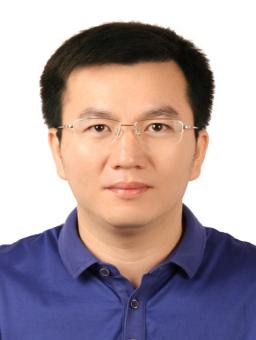 相片相片相片相片相片相片相片教师资格证种类及学科高等学校教师资格政治学高等学校教师资格政治学高等学校教师资格政治学高等学校教师资格政治学高等学校教师资格政治学高等学校教师资格政治学高等学校教师资格政治学高等学校教师资格政治学高等学校教师资格政治学高等学校教师资格政治学高等学校教师资格政治学身份证
号码身份证
号码相片相片相片相片相片相片相片相片最高学历毕业院校海南大学海南大学海南大学海南大学海南大学海南大学海南大学海南大学学历
学位学历
学位学历
学位硕士硕士所学专业所学专业所学专业所学专业公共管理公共管理公共管理公共管理公共管理公共管理相片相片相片相片相片相片相片相片现工作单位共青团海南师范大学委员会共青团海南师范大学委员会共青团海南师范大学委员会共青团海南师范大学委员会共青团海南师范大学委员会共青团海南师范大学委员会共青团海南师范大学委员会共青团海南师范大学委员会参加工作时间参加工作时间参加工作时间2003.72003.7任教学科任教学科任教学科任教学科马克思主义理论马克思主义理论马克思主义理论马克思主义理论马克思主义理论马克思主义理论马克思主义理论马克思主义理论马克思主义理论晋升形式晋升形式晋升形式晋升形式正常晋升取得现专业技术资格及时间取得现专业技术资格及时间取得现专业技术资格及时间取得现专业技术资格及时间2004.9.12004.9.12004.9.12004.9.12004.9.12004.9.12004.9.12004.9.12004.9.12004.9.1申请学科组名称申请学科组名称申请学科组名称申请学科组名称□人文 □理工 □艺体外□学科 □实验 思政□人文 □理工 □艺体外□学科 □实验 思政□人文 □理工 □艺体外□学科 □实验 思政□人文 □理工 □艺体外□学科 □实验 思政□人文 □理工 □艺体外□学科 □实验 思政□人文 □理工 □艺体外□学科 □实验 思政□人文 □理工 □艺体外□学科 □实验 思政□人文 □理工 □艺体外□学科 □实验 思政□人文 □理工 □艺体外□学科 □实验 思政外语成绩外语成绩外语成绩外语成绩现任专业技术职务聘任时间及聘任单位现任专业技术职务聘任时间及聘任单位现任专业技术职务聘任时间及聘任单位现任专业技术职务聘任时间及聘任单位2004.9海南师范学院2004.9海南师范学院2004.9海南师范学院2004.9海南师范学院2004.9海南师范学院2004.9海南师范学院2004.9海南师范学院2004.9海南师范学院2004.9海南师范学院2004.9海南师范学院聘任年限聘任年限聘任年限聘任年限3年3个月3年3个月3年3个月3年3个月职业资格证书职业资格证书职业资格证书职业资格证书职业资格证书申报专业申报专业申报专业申报专业思想政治教育思想政治教育思想政治教育思想政治教育思想政治教育思想政治教育思想政治教育思想政治教育思想政治教育思想政治教育思想政治教育思想政治教育思想政治教育思想政治教育申报资格名称申报资格名称申报资格名称申报资格名称专职思政讲师专职思政讲师专职思政讲师专职思政讲师专职思政讲师专职思政讲师专职思政讲师专职思政讲师专职思政讲师专职思政讲师任现职以来获得省级以上荣誉情况任现职以来获得省级以上荣誉情况任现职以来获得省级以上荣誉情况任现职以来获得省级以上荣誉情况2004.12   被评为海南师范学院大中专学生志愿者“三下乡”社会实践活动“优秀指导教师”；2005.07   被评为海南省大中专学生志愿者“三下乡”社会实践活动“优秀指导教师”；2005.12   被评为海南师范学院暑期大学生社会实践活动“优秀指导教师”；2005.12   被评为海南师范学院“优秀辅导员”；2006.06   被评为海南师范学院“优秀共产党员”；2006.11   被评为海南师范学院暑期大学生社会实践活动“优秀指导教师”； 2006.12   被评为海南师范学院“优秀辅导员”；2007.05   被评为海南省“优秀共青团干部”；2008.07   被评为海南师范大学“评建创优工作先进个人”；2008.09   荣获海南师范大学“先进教育工作者”创新书店奖；2009.04   被评为海南师范大学“社会治安综合治理工作先进工作者”；2009.06   被评为海南师范大学“优秀共产党员”；2010.06   被评为海南师范大学“优秀共产党员”；2015.01   被评为海南师范大学顶岗实习管理工作“先进工作者”；2015.01   被评为海南师范大学“优秀中层领导干部”。2017.6    作为第一主持人获等海南师范大学教学成果奖一等奖；2017.11   作为第一主持人获得海南省高等教育省级教学成果奖一等奖；2018.5    被评为海南省“优秀共青团干部”。2004.12   被评为海南师范学院大中专学生志愿者“三下乡”社会实践活动“优秀指导教师”；2005.07   被评为海南省大中专学生志愿者“三下乡”社会实践活动“优秀指导教师”；2005.12   被评为海南师范学院暑期大学生社会实践活动“优秀指导教师”；2005.12   被评为海南师范学院“优秀辅导员”；2006.06   被评为海南师范学院“优秀共产党员”；2006.11   被评为海南师范学院暑期大学生社会实践活动“优秀指导教师”； 2006.12   被评为海南师范学院“优秀辅导员”；2007.05   被评为海南省“优秀共青团干部”；2008.07   被评为海南师范大学“评建创优工作先进个人”；2008.09   荣获海南师范大学“先进教育工作者”创新书店奖；2009.04   被评为海南师范大学“社会治安综合治理工作先进工作者”；2009.06   被评为海南师范大学“优秀共产党员”；2010.06   被评为海南师范大学“优秀共产党员”；2015.01   被评为海南师范大学顶岗实习管理工作“先进工作者”；2015.01   被评为海南师范大学“优秀中层领导干部”。2017.6    作为第一主持人获等海南师范大学教学成果奖一等奖；2017.11   作为第一主持人获得海南省高等教育省级教学成果奖一等奖；2018.5    被评为海南省“优秀共青团干部”。2004.12   被评为海南师范学院大中专学生志愿者“三下乡”社会实践活动“优秀指导教师”；2005.07   被评为海南省大中专学生志愿者“三下乡”社会实践活动“优秀指导教师”；2005.12   被评为海南师范学院暑期大学生社会实践活动“优秀指导教师”；2005.12   被评为海南师范学院“优秀辅导员”；2006.06   被评为海南师范学院“优秀共产党员”；2006.11   被评为海南师范学院暑期大学生社会实践活动“优秀指导教师”； 2006.12   被评为海南师范学院“优秀辅导员”；2007.05   被评为海南省“优秀共青团干部”；2008.07   被评为海南师范大学“评建创优工作先进个人”；2008.09   荣获海南师范大学“先进教育工作者”创新书店奖；2009.04   被评为海南师范大学“社会治安综合治理工作先进工作者”；2009.06   被评为海南师范大学“优秀共产党员”；2010.06   被评为海南师范大学“优秀共产党员”；2015.01   被评为海南师范大学顶岗实习管理工作“先进工作者”；2015.01   被评为海南师范大学“优秀中层领导干部”。2017.6    作为第一主持人获等海南师范大学教学成果奖一等奖；2017.11   作为第一主持人获得海南省高等教育省级教学成果奖一等奖；2018.5    被评为海南省“优秀共青团干部”。2004.12   被评为海南师范学院大中专学生志愿者“三下乡”社会实践活动“优秀指导教师”；2005.07   被评为海南省大中专学生志愿者“三下乡”社会实践活动“优秀指导教师”；2005.12   被评为海南师范学院暑期大学生社会实践活动“优秀指导教师”；2005.12   被评为海南师范学院“优秀辅导员”；2006.06   被评为海南师范学院“优秀共产党员”；2006.11   被评为海南师范学院暑期大学生社会实践活动“优秀指导教师”； 2006.12   被评为海南师范学院“优秀辅导员”；2007.05   被评为海南省“优秀共青团干部”；2008.07   被评为海南师范大学“评建创优工作先进个人”；2008.09   荣获海南师范大学“先进教育工作者”创新书店奖；2009.04   被评为海南师范大学“社会治安综合治理工作先进工作者”；2009.06   被评为海南师范大学“优秀共产党员”；2010.06   被评为海南师范大学“优秀共产党员”；2015.01   被评为海南师范大学顶岗实习管理工作“先进工作者”；2015.01   被评为海南师范大学“优秀中层领导干部”。2017.6    作为第一主持人获等海南师范大学教学成果奖一等奖；2017.11   作为第一主持人获得海南省高等教育省级教学成果奖一等奖；2018.5    被评为海南省“优秀共青团干部”。2004.12   被评为海南师范学院大中专学生志愿者“三下乡”社会实践活动“优秀指导教师”；2005.07   被评为海南省大中专学生志愿者“三下乡”社会实践活动“优秀指导教师”；2005.12   被评为海南师范学院暑期大学生社会实践活动“优秀指导教师”；2005.12   被评为海南师范学院“优秀辅导员”；2006.06   被评为海南师范学院“优秀共产党员”；2006.11   被评为海南师范学院暑期大学生社会实践活动“优秀指导教师”； 2006.12   被评为海南师范学院“优秀辅导员”；2007.05   被评为海南省“优秀共青团干部”；2008.07   被评为海南师范大学“评建创优工作先进个人”；2008.09   荣获海南师范大学“先进教育工作者”创新书店奖；2009.04   被评为海南师范大学“社会治安综合治理工作先进工作者”；2009.06   被评为海南师范大学“优秀共产党员”；2010.06   被评为海南师范大学“优秀共产党员”；2015.01   被评为海南师范大学顶岗实习管理工作“先进工作者”；2015.01   被评为海南师范大学“优秀中层领导干部”。2017.6    作为第一主持人获等海南师范大学教学成果奖一等奖；2017.11   作为第一主持人获得海南省高等教育省级教学成果奖一等奖；2018.5    被评为海南省“优秀共青团干部”。2004.12   被评为海南师范学院大中专学生志愿者“三下乡”社会实践活动“优秀指导教师”；2005.07   被评为海南省大中专学生志愿者“三下乡”社会实践活动“优秀指导教师”；2005.12   被评为海南师范学院暑期大学生社会实践活动“优秀指导教师”；2005.12   被评为海南师范学院“优秀辅导员”；2006.06   被评为海南师范学院“优秀共产党员”；2006.11   被评为海南师范学院暑期大学生社会实践活动“优秀指导教师”； 2006.12   被评为海南师范学院“优秀辅导员”；2007.05   被评为海南省“优秀共青团干部”；2008.07   被评为海南师范大学“评建创优工作先进个人”；2008.09   荣获海南师范大学“先进教育工作者”创新书店奖；2009.04   被评为海南师范大学“社会治安综合治理工作先进工作者”；2009.06   被评为海南师范大学“优秀共产党员”；2010.06   被评为海南师范大学“优秀共产党员”；2015.01   被评为海南师范大学顶岗实习管理工作“先进工作者”；2015.01   被评为海南师范大学“优秀中层领导干部”。2017.6    作为第一主持人获等海南师范大学教学成果奖一等奖；2017.11   作为第一主持人获得海南省高等教育省级教学成果奖一等奖；2018.5    被评为海南省“优秀共青团干部”。2004.12   被评为海南师范学院大中专学生志愿者“三下乡”社会实践活动“优秀指导教师”；2005.07   被评为海南省大中专学生志愿者“三下乡”社会实践活动“优秀指导教师”；2005.12   被评为海南师范学院暑期大学生社会实践活动“优秀指导教师”；2005.12   被评为海南师范学院“优秀辅导员”；2006.06   被评为海南师范学院“优秀共产党员”；2006.11   被评为海南师范学院暑期大学生社会实践活动“优秀指导教师”； 2006.12   被评为海南师范学院“优秀辅导员”；2007.05   被评为海南省“优秀共青团干部”；2008.07   被评为海南师范大学“评建创优工作先进个人”；2008.09   荣获海南师范大学“先进教育工作者”创新书店奖；2009.04   被评为海南师范大学“社会治安综合治理工作先进工作者”；2009.06   被评为海南师范大学“优秀共产党员”；2010.06   被评为海南师范大学“优秀共产党员”；2015.01   被评为海南师范大学顶岗实习管理工作“先进工作者”；2015.01   被评为海南师范大学“优秀中层领导干部”。2017.6    作为第一主持人获等海南师范大学教学成果奖一等奖；2017.11   作为第一主持人获得海南省高等教育省级教学成果奖一等奖；2018.5    被评为海南省“优秀共青团干部”。2004.12   被评为海南师范学院大中专学生志愿者“三下乡”社会实践活动“优秀指导教师”；2005.07   被评为海南省大中专学生志愿者“三下乡”社会实践活动“优秀指导教师”；2005.12   被评为海南师范学院暑期大学生社会实践活动“优秀指导教师”；2005.12   被评为海南师范学院“优秀辅导员”；2006.06   被评为海南师范学院“优秀共产党员”；2006.11   被评为海南师范学院暑期大学生社会实践活动“优秀指导教师”； 2006.12   被评为海南师范学院“优秀辅导员”；2007.05   被评为海南省“优秀共青团干部”；2008.07   被评为海南师范大学“评建创优工作先进个人”；2008.09   荣获海南师范大学“先进教育工作者”创新书店奖；2009.04   被评为海南师范大学“社会治安综合治理工作先进工作者”；2009.06   被评为海南师范大学“优秀共产党员”；2010.06   被评为海南师范大学“优秀共产党员”；2015.01   被评为海南师范大学顶岗实习管理工作“先进工作者”；2015.01   被评为海南师范大学“优秀中层领导干部”。2017.6    作为第一主持人获等海南师范大学教学成果奖一等奖；2017.11   作为第一主持人获得海南省高等教育省级教学成果奖一等奖；2018.5    被评为海南省“优秀共青团干部”。2004.12   被评为海南师范学院大中专学生志愿者“三下乡”社会实践活动“优秀指导教师”；2005.07   被评为海南省大中专学生志愿者“三下乡”社会实践活动“优秀指导教师”；2005.12   被评为海南师范学院暑期大学生社会实践活动“优秀指导教师”；2005.12   被评为海南师范学院“优秀辅导员”；2006.06   被评为海南师范学院“优秀共产党员”；2006.11   被评为海南师范学院暑期大学生社会实践活动“优秀指导教师”； 2006.12   被评为海南师范学院“优秀辅导员”；2007.05   被评为海南省“优秀共青团干部”；2008.07   被评为海南师范大学“评建创优工作先进个人”；2008.09   荣获海南师范大学“先进教育工作者”创新书店奖；2009.04   被评为海南师范大学“社会治安综合治理工作先进工作者”；2009.06   被评为海南师范大学“优秀共产党员”；2010.06   被评为海南师范大学“优秀共产党员”；2015.01   被评为海南师范大学顶岗实习管理工作“先进工作者”；2015.01   被评为海南师范大学“优秀中层领导干部”。2017.6    作为第一主持人获等海南师范大学教学成果奖一等奖；2017.11   作为第一主持人获得海南省高等教育省级教学成果奖一等奖；2018.5    被评为海南省“优秀共青团干部”。2004.12   被评为海南师范学院大中专学生志愿者“三下乡”社会实践活动“优秀指导教师”；2005.07   被评为海南省大中专学生志愿者“三下乡”社会实践活动“优秀指导教师”；2005.12   被评为海南师范学院暑期大学生社会实践活动“优秀指导教师”；2005.12   被评为海南师范学院“优秀辅导员”；2006.06   被评为海南师范学院“优秀共产党员”；2006.11   被评为海南师范学院暑期大学生社会实践活动“优秀指导教师”； 2006.12   被评为海南师范学院“优秀辅导员”；2007.05   被评为海南省“优秀共青团干部”；2008.07   被评为海南师范大学“评建创优工作先进个人”；2008.09   荣获海南师范大学“先进教育工作者”创新书店奖；2009.04   被评为海南师范大学“社会治安综合治理工作先进工作者”；2009.06   被评为海南师范大学“优秀共产党员”；2010.06   被评为海南师范大学“优秀共产党员”；2015.01   被评为海南师范大学顶岗实习管理工作“先进工作者”；2015.01   被评为海南师范大学“优秀中层领导干部”。2017.6    作为第一主持人获等海南师范大学教学成果奖一等奖；2017.11   作为第一主持人获得海南省高等教育省级教学成果奖一等奖；2018.5    被评为海南省“优秀共青团干部”。2004.12   被评为海南师范学院大中专学生志愿者“三下乡”社会实践活动“优秀指导教师”；2005.07   被评为海南省大中专学生志愿者“三下乡”社会实践活动“优秀指导教师”；2005.12   被评为海南师范学院暑期大学生社会实践活动“优秀指导教师”；2005.12   被评为海南师范学院“优秀辅导员”；2006.06   被评为海南师范学院“优秀共产党员”；2006.11   被评为海南师范学院暑期大学生社会实践活动“优秀指导教师”； 2006.12   被评为海南师范学院“优秀辅导员”；2007.05   被评为海南省“优秀共青团干部”；2008.07   被评为海南师范大学“评建创优工作先进个人”；2008.09   荣获海南师范大学“先进教育工作者”创新书店奖；2009.04   被评为海南师范大学“社会治安综合治理工作先进工作者”；2009.06   被评为海南师范大学“优秀共产党员”；2010.06   被评为海南师范大学“优秀共产党员”；2015.01   被评为海南师范大学顶岗实习管理工作“先进工作者”；2015.01   被评为海南师范大学“优秀中层领导干部”。2017.6    作为第一主持人获等海南师范大学教学成果奖一等奖；2017.11   作为第一主持人获得海南省高等教育省级教学成果奖一等奖；2018.5    被评为海南省“优秀共青团干部”。2004.12   被评为海南师范学院大中专学生志愿者“三下乡”社会实践活动“优秀指导教师”；2005.07   被评为海南省大中专学生志愿者“三下乡”社会实践活动“优秀指导教师”；2005.12   被评为海南师范学院暑期大学生社会实践活动“优秀指导教师”；2005.12   被评为海南师范学院“优秀辅导员”；2006.06   被评为海南师范学院“优秀共产党员”；2006.11   被评为海南师范学院暑期大学生社会实践活动“优秀指导教师”； 2006.12   被评为海南师范学院“优秀辅导员”；2007.05   被评为海南省“优秀共青团干部”；2008.07   被评为海南师范大学“评建创优工作先进个人”；2008.09   荣获海南师范大学“先进教育工作者”创新书店奖；2009.04   被评为海南师范大学“社会治安综合治理工作先进工作者”；2009.06   被评为海南师范大学“优秀共产党员”；2010.06   被评为海南师范大学“优秀共产党员”；2015.01   被评为海南师范大学顶岗实习管理工作“先进工作者”；2015.01   被评为海南师范大学“优秀中层领导干部”。2017.6    作为第一主持人获等海南师范大学教学成果奖一等奖；2017.11   作为第一主持人获得海南省高等教育省级教学成果奖一等奖；2018.5    被评为海南省“优秀共青团干部”。2004.12   被评为海南师范学院大中专学生志愿者“三下乡”社会实践活动“优秀指导教师”；2005.07   被评为海南省大中专学生志愿者“三下乡”社会实践活动“优秀指导教师”；2005.12   被评为海南师范学院暑期大学生社会实践活动“优秀指导教师”；2005.12   被评为海南师范学院“优秀辅导员”；2006.06   被评为海南师范学院“优秀共产党员”；2006.11   被评为海南师范学院暑期大学生社会实践活动“优秀指导教师”； 2006.12   被评为海南师范学院“优秀辅导员”；2007.05   被评为海南省“优秀共青团干部”；2008.07   被评为海南师范大学“评建创优工作先进个人”；2008.09   荣获海南师范大学“先进教育工作者”创新书店奖；2009.04   被评为海南师范大学“社会治安综合治理工作先进工作者”；2009.06   被评为海南师范大学“优秀共产党员”；2010.06   被评为海南师范大学“优秀共产党员”；2015.01   被评为海南师范大学顶岗实习管理工作“先进工作者”；2015.01   被评为海南师范大学“优秀中层领导干部”。2017.6    作为第一主持人获等海南师范大学教学成果奖一等奖；2017.11   作为第一主持人获得海南省高等教育省级教学成果奖一等奖；2018.5    被评为海南省“优秀共青团干部”。2004.12   被评为海南师范学院大中专学生志愿者“三下乡”社会实践活动“优秀指导教师”；2005.07   被评为海南省大中专学生志愿者“三下乡”社会实践活动“优秀指导教师”；2005.12   被评为海南师范学院暑期大学生社会实践活动“优秀指导教师”；2005.12   被评为海南师范学院“优秀辅导员”；2006.06   被评为海南师范学院“优秀共产党员”；2006.11   被评为海南师范学院暑期大学生社会实践活动“优秀指导教师”； 2006.12   被评为海南师范学院“优秀辅导员”；2007.05   被评为海南省“优秀共青团干部”；2008.07   被评为海南师范大学“评建创优工作先进个人”；2008.09   荣获海南师范大学“先进教育工作者”创新书店奖；2009.04   被评为海南师范大学“社会治安综合治理工作先进工作者”；2009.06   被评为海南师范大学“优秀共产党员”；2010.06   被评为海南师范大学“优秀共产党员”；2015.01   被评为海南师范大学顶岗实习管理工作“先进工作者”；2015.01   被评为海南师范大学“优秀中层领导干部”。2017.6    作为第一主持人获等海南师范大学教学成果奖一等奖；2017.11   作为第一主持人获得海南省高等教育省级教学成果奖一等奖；2018.5    被评为海南省“优秀共青团干部”。2004.12   被评为海南师范学院大中专学生志愿者“三下乡”社会实践活动“优秀指导教师”；2005.07   被评为海南省大中专学生志愿者“三下乡”社会实践活动“优秀指导教师”；2005.12   被评为海南师范学院暑期大学生社会实践活动“优秀指导教师”；2005.12   被评为海南师范学院“优秀辅导员”；2006.06   被评为海南师范学院“优秀共产党员”；2006.11   被评为海南师范学院暑期大学生社会实践活动“优秀指导教师”； 2006.12   被评为海南师范学院“优秀辅导员”；2007.05   被评为海南省“优秀共青团干部”；2008.07   被评为海南师范大学“评建创优工作先进个人”；2008.09   荣获海南师范大学“先进教育工作者”创新书店奖；2009.04   被评为海南师范大学“社会治安综合治理工作先进工作者”；2009.06   被评为海南师范大学“优秀共产党员”；2010.06   被评为海南师范大学“优秀共产党员”；2015.01   被评为海南师范大学顶岗实习管理工作“先进工作者”；2015.01   被评为海南师范大学“优秀中层领导干部”。2017.6    作为第一主持人获等海南师范大学教学成果奖一等奖；2017.11   作为第一主持人获得海南省高等教育省级教学成果奖一等奖；2018.5    被评为海南省“优秀共青团干部”。2004.12   被评为海南师范学院大中专学生志愿者“三下乡”社会实践活动“优秀指导教师”；2005.07   被评为海南省大中专学生志愿者“三下乡”社会实践活动“优秀指导教师”；2005.12   被评为海南师范学院暑期大学生社会实践活动“优秀指导教师”；2005.12   被评为海南师范学院“优秀辅导员”；2006.06   被评为海南师范学院“优秀共产党员”；2006.11   被评为海南师范学院暑期大学生社会实践活动“优秀指导教师”； 2006.12   被评为海南师范学院“优秀辅导员”；2007.05   被评为海南省“优秀共青团干部”；2008.07   被评为海南师范大学“评建创优工作先进个人”；2008.09   荣获海南师范大学“先进教育工作者”创新书店奖；2009.04   被评为海南师范大学“社会治安综合治理工作先进工作者”；2009.06   被评为海南师范大学“优秀共产党员”；2010.06   被评为海南师范大学“优秀共产党员”；2015.01   被评为海南师范大学顶岗实习管理工作“先进工作者”；2015.01   被评为海南师范大学“优秀中层领导干部”。2017.6    作为第一主持人获等海南师范大学教学成果奖一等奖；2017.11   作为第一主持人获得海南省高等教育省级教学成果奖一等奖；2018.5    被评为海南省“优秀共青团干部”。2004.12   被评为海南师范学院大中专学生志愿者“三下乡”社会实践活动“优秀指导教师”；2005.07   被评为海南省大中专学生志愿者“三下乡”社会实践活动“优秀指导教师”；2005.12   被评为海南师范学院暑期大学生社会实践活动“优秀指导教师”；2005.12   被评为海南师范学院“优秀辅导员”；2006.06   被评为海南师范学院“优秀共产党员”；2006.11   被评为海南师范学院暑期大学生社会实践活动“优秀指导教师”； 2006.12   被评为海南师范学院“优秀辅导员”；2007.05   被评为海南省“优秀共青团干部”；2008.07   被评为海南师范大学“评建创优工作先进个人”；2008.09   荣获海南师范大学“先进教育工作者”创新书店奖；2009.04   被评为海南师范大学“社会治安综合治理工作先进工作者”；2009.06   被评为海南师范大学“优秀共产党员”；2010.06   被评为海南师范大学“优秀共产党员”；2015.01   被评为海南师范大学顶岗实习管理工作“先进工作者”；2015.01   被评为海南师范大学“优秀中层领导干部”。2017.6    作为第一主持人获等海南师范大学教学成果奖一等奖；2017.11   作为第一主持人获得海南省高等教育省级教学成果奖一等奖；2018.5    被评为海南省“优秀共青团干部”。2004.12   被评为海南师范学院大中专学生志愿者“三下乡”社会实践活动“优秀指导教师”；2005.07   被评为海南省大中专学生志愿者“三下乡”社会实践活动“优秀指导教师”；2005.12   被评为海南师范学院暑期大学生社会实践活动“优秀指导教师”；2005.12   被评为海南师范学院“优秀辅导员”；2006.06   被评为海南师范学院“优秀共产党员”；2006.11   被评为海南师范学院暑期大学生社会实践活动“优秀指导教师”； 2006.12   被评为海南师范学院“优秀辅导员”；2007.05   被评为海南省“优秀共青团干部”；2008.07   被评为海南师范大学“评建创优工作先进个人”；2008.09   荣获海南师范大学“先进教育工作者”创新书店奖；2009.04   被评为海南师范大学“社会治安综合治理工作先进工作者”；2009.06   被评为海南师范大学“优秀共产党员”；2010.06   被评为海南师范大学“优秀共产党员”；2015.01   被评为海南师范大学顶岗实习管理工作“先进工作者”；2015.01   被评为海南师范大学“优秀中层领导干部”。2017.6    作为第一主持人获等海南师范大学教学成果奖一等奖；2017.11   作为第一主持人获得海南省高等教育省级教学成果奖一等奖；2018.5    被评为海南省“优秀共青团干部”。2004.12   被评为海南师范学院大中专学生志愿者“三下乡”社会实践活动“优秀指导教师”；2005.07   被评为海南省大中专学生志愿者“三下乡”社会实践活动“优秀指导教师”；2005.12   被评为海南师范学院暑期大学生社会实践活动“优秀指导教师”；2005.12   被评为海南师范学院“优秀辅导员”；2006.06   被评为海南师范学院“优秀共产党员”；2006.11   被评为海南师范学院暑期大学生社会实践活动“优秀指导教师”； 2006.12   被评为海南师范学院“优秀辅导员”；2007.05   被评为海南省“优秀共青团干部”；2008.07   被评为海南师范大学“评建创优工作先进个人”；2008.09   荣获海南师范大学“先进教育工作者”创新书店奖；2009.04   被评为海南师范大学“社会治安综合治理工作先进工作者”；2009.06   被评为海南师范大学“优秀共产党员”；2010.06   被评为海南师范大学“优秀共产党员”；2015.01   被评为海南师范大学顶岗实习管理工作“先进工作者”；2015.01   被评为海南师范大学“优秀中层领导干部”。2017.6    作为第一主持人获等海南师范大学教学成果奖一等奖；2017.11   作为第一主持人获得海南省高等教育省级教学成果奖一等奖；2018.5    被评为海南省“优秀共青团干部”。2004.12   被评为海南师范学院大中专学生志愿者“三下乡”社会实践活动“优秀指导教师”；2005.07   被评为海南省大中专学生志愿者“三下乡”社会实践活动“优秀指导教师”；2005.12   被评为海南师范学院暑期大学生社会实践活动“优秀指导教师”；2005.12   被评为海南师范学院“优秀辅导员”；2006.06   被评为海南师范学院“优秀共产党员”；2006.11   被评为海南师范学院暑期大学生社会实践活动“优秀指导教师”； 2006.12   被评为海南师范学院“优秀辅导员”；2007.05   被评为海南省“优秀共青团干部”；2008.07   被评为海南师范大学“评建创优工作先进个人”；2008.09   荣获海南师范大学“先进教育工作者”创新书店奖；2009.04   被评为海南师范大学“社会治安综合治理工作先进工作者”；2009.06   被评为海南师范大学“优秀共产党员”；2010.06   被评为海南师范大学“优秀共产党员”；2015.01   被评为海南师范大学顶岗实习管理工作“先进工作者”；2015.01   被评为海南师范大学“优秀中层领导干部”。2017.6    作为第一主持人获等海南师范大学教学成果奖一等奖；2017.11   作为第一主持人获得海南省高等教育省级教学成果奖一等奖；2018.5    被评为海南省“优秀共青团干部”。2004.12   被评为海南师范学院大中专学生志愿者“三下乡”社会实践活动“优秀指导教师”；2005.07   被评为海南省大中专学生志愿者“三下乡”社会实践活动“优秀指导教师”；2005.12   被评为海南师范学院暑期大学生社会实践活动“优秀指导教师”；2005.12   被评为海南师范学院“优秀辅导员”；2006.06   被评为海南师范学院“优秀共产党员”；2006.11   被评为海南师范学院暑期大学生社会实践活动“优秀指导教师”； 2006.12   被评为海南师范学院“优秀辅导员”；2007.05   被评为海南省“优秀共青团干部”；2008.07   被评为海南师范大学“评建创优工作先进个人”；2008.09   荣获海南师范大学“先进教育工作者”创新书店奖；2009.04   被评为海南师范大学“社会治安综合治理工作先进工作者”；2009.06   被评为海南师范大学“优秀共产党员”；2010.06   被评为海南师范大学“优秀共产党员”；2015.01   被评为海南师范大学顶岗实习管理工作“先进工作者”；2015.01   被评为海南师范大学“优秀中层领导干部”。2017.6    作为第一主持人获等海南师范大学教学成果奖一等奖；2017.11   作为第一主持人获得海南省高等教育省级教学成果奖一等奖；2018.5    被评为海南省“优秀共青团干部”。2004.12   被评为海南师范学院大中专学生志愿者“三下乡”社会实践活动“优秀指导教师”；2005.07   被评为海南省大中专学生志愿者“三下乡”社会实践活动“优秀指导教师”；2005.12   被评为海南师范学院暑期大学生社会实践活动“优秀指导教师”；2005.12   被评为海南师范学院“优秀辅导员”；2006.06   被评为海南师范学院“优秀共产党员”；2006.11   被评为海南师范学院暑期大学生社会实践活动“优秀指导教师”； 2006.12   被评为海南师范学院“优秀辅导员”；2007.05   被评为海南省“优秀共青团干部”；2008.07   被评为海南师范大学“评建创优工作先进个人”；2008.09   荣获海南师范大学“先进教育工作者”创新书店奖；2009.04   被评为海南师范大学“社会治安综合治理工作先进工作者”；2009.06   被评为海南师范大学“优秀共产党员”；2010.06   被评为海南师范大学“优秀共产党员”；2015.01   被评为海南师范大学顶岗实习管理工作“先进工作者”；2015.01   被评为海南师范大学“优秀中层领导干部”。2017.6    作为第一主持人获等海南师范大学教学成果奖一等奖；2017.11   作为第一主持人获得海南省高等教育省级教学成果奖一等奖；2018.5    被评为海南省“优秀共青团干部”。2004.12   被评为海南师范学院大中专学生志愿者“三下乡”社会实践活动“优秀指导教师”；2005.07   被评为海南省大中专学生志愿者“三下乡”社会实践活动“优秀指导教师”；2005.12   被评为海南师范学院暑期大学生社会实践活动“优秀指导教师”；2005.12   被评为海南师范学院“优秀辅导员”；2006.06   被评为海南师范学院“优秀共产党员”；2006.11   被评为海南师范学院暑期大学生社会实践活动“优秀指导教师”； 2006.12   被评为海南师范学院“优秀辅导员”；2007.05   被评为海南省“优秀共青团干部”；2008.07   被评为海南师范大学“评建创优工作先进个人”；2008.09   荣获海南师范大学“先进教育工作者”创新书店奖；2009.04   被评为海南师范大学“社会治安综合治理工作先进工作者”；2009.06   被评为海南师范大学“优秀共产党员”；2010.06   被评为海南师范大学“优秀共产党员”；2015.01   被评为海南师范大学顶岗实习管理工作“先进工作者”；2015.01   被评为海南师范大学“优秀中层领导干部”。2017.6    作为第一主持人获等海南师范大学教学成果奖一等奖；2017.11   作为第一主持人获得海南省高等教育省级教学成果奖一等奖；2018.5    被评为海南省“优秀共青团干部”。2004.12   被评为海南师范学院大中专学生志愿者“三下乡”社会实践活动“优秀指导教师”；2005.07   被评为海南省大中专学生志愿者“三下乡”社会实践活动“优秀指导教师”；2005.12   被评为海南师范学院暑期大学生社会实践活动“优秀指导教师”；2005.12   被评为海南师范学院“优秀辅导员”；2006.06   被评为海南师范学院“优秀共产党员”；2006.11   被评为海南师范学院暑期大学生社会实践活动“优秀指导教师”； 2006.12   被评为海南师范学院“优秀辅导员”；2007.05   被评为海南省“优秀共青团干部”；2008.07   被评为海南师范大学“评建创优工作先进个人”；2008.09   荣获海南师范大学“先进教育工作者”创新书店奖；2009.04   被评为海南师范大学“社会治安综合治理工作先进工作者”；2009.06   被评为海南师范大学“优秀共产党员”；2010.06   被评为海南师范大学“优秀共产党员”；2015.01   被评为海南师范大学顶岗实习管理工作“先进工作者”；2015.01   被评为海南师范大学“优秀中层领导干部”。2017.6    作为第一主持人获等海南师范大学教学成果奖一等奖；2017.11   作为第一主持人获得海南省高等教育省级教学成果奖一等奖；2018.5    被评为海南省“优秀共青团干部”。2004.12   被评为海南师范学院大中专学生志愿者“三下乡”社会实践活动“优秀指导教师”；2005.07   被评为海南省大中专学生志愿者“三下乡”社会实践活动“优秀指导教师”；2005.12   被评为海南师范学院暑期大学生社会实践活动“优秀指导教师”；2005.12   被评为海南师范学院“优秀辅导员”；2006.06   被评为海南师范学院“优秀共产党员”；2006.11   被评为海南师范学院暑期大学生社会实践活动“优秀指导教师”； 2006.12   被评为海南师范学院“优秀辅导员”；2007.05   被评为海南省“优秀共青团干部”；2008.07   被评为海南师范大学“评建创优工作先进个人”；2008.09   荣获海南师范大学“先进教育工作者”创新书店奖；2009.04   被评为海南师范大学“社会治安综合治理工作先进工作者”；2009.06   被评为海南师范大学“优秀共产党员”；2010.06   被评为海南师范大学“优秀共产党员”；2015.01   被评为海南师范大学顶岗实习管理工作“先进工作者”；2015.01   被评为海南师范大学“优秀中层领导干部”。2017.6    作为第一主持人获等海南师范大学教学成果奖一等奖；2017.11   作为第一主持人获得海南省高等教育省级教学成果奖一等奖；2018.5    被评为海南省“优秀共青团干部”。2004.12   被评为海南师范学院大中专学生志愿者“三下乡”社会实践活动“优秀指导教师”；2005.07   被评为海南省大中专学生志愿者“三下乡”社会实践活动“优秀指导教师”；2005.12   被评为海南师范学院暑期大学生社会实践活动“优秀指导教师”；2005.12   被评为海南师范学院“优秀辅导员”；2006.06   被评为海南师范学院“优秀共产党员”；2006.11   被评为海南师范学院暑期大学生社会实践活动“优秀指导教师”； 2006.12   被评为海南师范学院“优秀辅导员”；2007.05   被评为海南省“优秀共青团干部”；2008.07   被评为海南师范大学“评建创优工作先进个人”；2008.09   荣获海南师范大学“先进教育工作者”创新书店奖；2009.04   被评为海南师范大学“社会治安综合治理工作先进工作者”；2009.06   被评为海南师范大学“优秀共产党员”；2010.06   被评为海南师范大学“优秀共产党员”；2015.01   被评为海南师范大学顶岗实习管理工作“先进工作者”；2015.01   被评为海南师范大学“优秀中层领导干部”。2017.6    作为第一主持人获等海南师范大学教学成果奖一等奖；2017.11   作为第一主持人获得海南省高等教育省级教学成果奖一等奖；2018.5    被评为海南省“优秀共青团干部”。2004.12   被评为海南师范学院大中专学生志愿者“三下乡”社会实践活动“优秀指导教师”；2005.07   被评为海南省大中专学生志愿者“三下乡”社会实践活动“优秀指导教师”；2005.12   被评为海南师范学院暑期大学生社会实践活动“优秀指导教师”；2005.12   被评为海南师范学院“优秀辅导员”；2006.06   被评为海南师范学院“优秀共产党员”；2006.11   被评为海南师范学院暑期大学生社会实践活动“优秀指导教师”； 2006.12   被评为海南师范学院“优秀辅导员”；2007.05   被评为海南省“优秀共青团干部”；2008.07   被评为海南师范大学“评建创优工作先进个人”；2008.09   荣获海南师范大学“先进教育工作者”创新书店奖；2009.04   被评为海南师范大学“社会治安综合治理工作先进工作者”；2009.06   被评为海南师范大学“优秀共产党员”；2010.06   被评为海南师范大学“优秀共产党员”；2015.01   被评为海南师范大学顶岗实习管理工作“先进工作者”；2015.01   被评为海南师范大学“优秀中层领导干部”。2017.6    作为第一主持人获等海南师范大学教学成果奖一等奖；2017.11   作为第一主持人获得海南省高等教育省级教学成果奖一等奖；2018.5    被评为海南省“优秀共青团干部”。2004.12   被评为海南师范学院大中专学生志愿者“三下乡”社会实践活动“优秀指导教师”；2005.07   被评为海南省大中专学生志愿者“三下乡”社会实践活动“优秀指导教师”；2005.12   被评为海南师范学院暑期大学生社会实践活动“优秀指导教师”；2005.12   被评为海南师范学院“优秀辅导员”；2006.06   被评为海南师范学院“优秀共产党员”；2006.11   被评为海南师范学院暑期大学生社会实践活动“优秀指导教师”； 2006.12   被评为海南师范学院“优秀辅导员”；2007.05   被评为海南省“优秀共青团干部”；2008.07   被评为海南师范大学“评建创优工作先进个人”；2008.09   荣获海南师范大学“先进教育工作者”创新书店奖；2009.04   被评为海南师范大学“社会治安综合治理工作先进工作者”；2009.06   被评为海南师范大学“优秀共产党员”；2010.06   被评为海南师范大学“优秀共产党员”；2015.01   被评为海南师范大学顶岗实习管理工作“先进工作者”；2015.01   被评为海南师范大学“优秀中层领导干部”。2017.6    作为第一主持人获等海南师范大学教学成果奖一等奖；2017.11   作为第一主持人获得海南省高等教育省级教学成果奖一等奖；2018.5    被评为海南省“优秀共青团干部”。破格申请条件(正常及转评不填)破格申请条件(正常及转评不填)破格申请条件(正常及转评不填)破格申请条件(正常及转评不填)符合条件    ：符合条件    ：符合条件    ：符合条件    ：符合条件    ：符合条件    ：符合条件    ：符合条件    ：符合条件    ：符合条件    ：符合条件    ：符合条件    ：符合条件    ：符合条件    ：符合条件    ：符合条件    ：符合条件    ：符合条件    ：符合条件    ：符合条件    ：符合条件    ：符合条件    ：符合条件    ：符合条件    ：符合条件    ：符合条件    ：符合条件    ：符合条件    ：学习培训经历（包括参加学历学位教育、继续教育、培训、国内外进修等）学习培训经历（包括参加学历学位教育、继续教育、培训、国内外进修等）学习培训经历（包括参加学历学位教育、继续教育、培训、国内外进修等）学习培训经历（包括参加学历学位教育、继续教育、培训、国内外进修等）学习培训经历（包括参加学历学位教育、继续教育、培训、国内外进修等）学习培训经历（包括参加学历学位教育、继续教育、培训、国内外进修等）学习培训经历（包括参加学历学位教育、继续教育、培训、国内外进修等）学习培训经历（包括参加学历学位教育、继续教育、培训、国内外进修等）学习培训经历（包括参加学历学位教育、继续教育、培训、国内外进修等）学习培训经历（包括参加学历学位教育、继续教育、培训、国内外进修等）学习培训经历（包括参加学历学位教育、继续教育、培训、国内外进修等）学习培训经历（包括参加学历学位教育、继续教育、培训、国内外进修等）学习培训经历（包括参加学历学位教育、继续教育、培训、国内外进修等）学习培训经历（包括参加学历学位教育、继续教育、培训、国内外进修等）学习培训经历（包括参加学历学位教育、继续教育、培训、国内外进修等）学习培训经历（包括参加学历学位教育、继续教育、培训、国内外进修等）学习培训经历（包括参加学历学位教育、继续教育、培训、国内外进修等）学习培训经历（包括参加学历学位教育、继续教育、培训、国内外进修等）学习培训经历（包括参加学历学位教育、继续教育、培训、国内外进修等）学习培训经历（包括参加学历学位教育、继续教育、培训、国内外进修等）学习培训经历（包括参加学历学位教育、继续教育、培训、国内外进修等）学习培训经历（包括参加学历学位教育、继续教育、培训、国内外进修等）学习培训经历（包括参加学历学位教育、继续教育、培训、国内外进修等）学习培训经历（包括参加学历学位教育、继续教育、培训、国内外进修等）学习培训经历（包括参加学历学位教育、继续教育、培训、国内外进修等）学习培训经历（包括参加学历学位教育、继续教育、培训、国内外进修等）学习培训经历（包括参加学历学位教育、继续教育、培训、国内外进修等）学习培训经历（包括参加学历学位教育、继续教育、培训、国内外进修等）学习培训经历（包括参加学历学位教育、继续教育、培训、国内外进修等）学习培训经历（包括参加学历学位教育、继续教育、培训、国内外进修等）学习培训经历（包括参加学历学位教育、继续教育、培训、国内外进修等）学习培训经历（包括参加学历学位教育、继续教育、培训、国内外进修等）起止时间起止时间起止时间学习形式学习形式学习形式学习形式学习形式学习单位名称学习单位名称学习单位名称学习单位名称学习单位名称学习单位名称学习单位名称学习院系及专业学习院系及专业学习院系及专业学习院系及专业学习院系及专业学习院系及专业毕(结肄)业毕(结肄)业毕(结肄)业国内外国内外国内外国内外国内外证明人证明人证明人1993.09—1996.071993.09—1996.071993.09—1996.07全日制全日制全日制全日制全日制海南省琼海市加积中学海南省琼海市加积中学海南省琼海市加积中学海南省琼海市加积中学海南省琼海市加积中学海南省琼海市加积中学海南省琼海市加积中学初中部初中部初中部初中部初中部初中部毕业毕业毕业国内国内国内国内国内林书庭林书庭林书庭1996.09—1999.071996.09—1999.071996.09—1999.07全日制全日制全日制全日制全日制海南省琼海市加积中学海南省琼海市加积中学海南省琼海市加积中学海南省琼海市加积中学海南省琼海市加积中学海南省琼海市加积中学海南省琼海市加积中学高中部高中部高中部高中部高中部高中部毕业毕业毕业国内国内国内国内国内赵令培赵令培赵令培1999.09—2003.071999.09—2003.071999.09—2003.07全日制全日制全日制全日制全日制中国青年政治学院中国青年政治学院中国青年政治学院中国青年政治学院中国青年政治学院中国青年政治学院中国青年政治学院青少年工作系、思想政治教育专业青少年工作系、思想政治教育专业青少年工作系、思想政治教育专业青少年工作系、思想政治教育专业青少年工作系、思想政治教育专业青少年工作系、思想政治教育专业毕业毕业毕业国内国内国内国内国内陆玉林陆玉林陆玉林2007.04—2010.112007.04—2010.112007.04—2010.11在职在职在职在职在职海南大学海南大学海南大学海南大学海南大学海南大学海南大学公共管理硕士公共管理硕士公共管理硕士公共管理硕士公共管理硕士公共管理硕士毕业毕业毕业国内国内国内国内国内赵康太赵康太赵康太工作经历工作经历工作经历工作经历工作经历工作经历工作经历工作经历工作经历工作经历工作经历工作经历工作经历工作经历工作经历工作经历工作经历工作经历工作经历工作经历工作经历工作经历工作经历工作经历工作经历工作经历工作经历工作经历工作经历工作经历工作经历工作经历起  止  时  间起  止  时  间起  止  时  间起  止  时  间起  止  时  间起  止  时  间单      位单      位单      位单      位单      位单      位单      位单      位单      位单      位单      位从 事 何 专 业技  术  工  作从 事 何 专 业技  术  工  作从 事 何 专 业技  术  工  作从 事 何 专 业技  术  工  作从 事 何 专 业技  术  工  作从 事 何 专 业技  术  工  作从 事 何 专 业技  术  工  作从 事 何 专 业技  术  工  作职      务职      务职      务职      务职      务职      务职      务 2003年  07月—   2003年  12 月 2003年  07月—   2003年  12 月 2003年  07月—   2003年  12 月 2003年  07月—   2003年  12 月 2003年  07月—   2003年  12 月 2003年  07月—   2003年  12 月海南师范学院中文系海南师范学院中文系海南师范学院中文系海南师范学院中文系海南师范学院中文系海南师范学院中文系海南师范学院中文系海南师范学院中文系海南师范学院中文系海南师范学院中文系海南师范学院中文系党建与思想政治教育党建与思想政治教育党建与思想政治教育党建与思想政治教育党建与思想政治教育党建与思想政治教育党建与思想政治教育党建与思想政治教育辅导员兼团总支书记辅导员兼团总支书记辅导员兼团总支书记辅导员兼团总支书记辅导员兼团总支书记辅导员兼团总支书记辅导员兼团总支书记 2003年  12月—   2007年   04月 2003年  12月—   2007年   04月 2003年  12月—   2007年   04月 2003年  12月—   2007年   04月 2003年  12月—   2007年   04月 2003年  12月—   2007年   04月海南师范学院初等教育系海南师范学院初等教育系海南师范学院初等教育系海南师范学院初等教育系海南师范学院初等教育系海南师范学院初等教育系海南师范学院初等教育系海南师范学院初等教育系海南师范学院初等教育系海南师范学院初等教育系海南师范学院初等教育系党建与思想政治教育党建与思想政治教育党建与思想政治教育党建与思想政治教育党建与思想政治教育党建与思想政治教育党建与思想政治教育党建与思想政治教育辅导员兼团总书辅导员兼团总书辅导员兼团总书辅导员兼团总书辅导员兼团总书辅导员兼团总书辅导员兼团总书 2007年   04月—   2010年   11月 2007年   04月—   2010年   11月 2007年   04月—   2010年   11月 2007年   04月—   2010年   11月 2007年   04月—   2010年   11月 2007年   04月—   2010年   11月海南师范大学党委办公室海南师范大学党委办公室海南师范大学党委办公室海南师范大学党委办公室海南师范大学党委办公室海南师范大学党委办公室海南师范大学党委办公室海南师范大学党委办公室海南师范大学党委办公室海南师范大学党委办公室海南师范大学党委办公室党建与思想政治教育党建与思想政治教育党建与思想政治教育党建与思想政治教育党建与思想政治教育党建与思想政治教育党建与思想政治教育党建与思想政治教育秘书科副科长秘书科副科长秘书科副科长秘书科副科长秘书科副科长秘书科副科长秘书科副科长 2010年   11月—   2013年   01月 2010年   11月—   2013年   01月 2010年   11月—   2013年   01月 2010年   11月—   2013年   01月 2010年   11月—   2013年   01月 2010年   11月—   2013年   01月海南师范大学党委办公室海南师范大学党委办公室海南师范大学党委办公室海南师范大学党委办公室海南师范大学党委办公室海南师范大学党委办公室海南师范大学党委办公室海南师范大学党委办公室海南师范大学党委办公室海南师范大学党委办公室海南师范大学党委办公室党建与思想政治教育党建与思想政治教育党建与思想政治教育党建与思想政治教育党建与思想政治教育党建与思想政治教育党建与思想政治教育党建与思想政治教育秘书科科长秘书科科长秘书科科长秘书科科长秘书科科长秘书科科长秘书科科长 2013年  01月—   2013年   07月 2013年  01月—   2013年   07月 2013年  01月—   2013年   07月 2013年  01月—   2013年   07月 2013年  01月—   2013年   07月 2013年  01月—   2013年   07月海南师范大学团委海南师范大学团委海南师范大学团委海南师范大学团委海南师范大学团委海南师范大学团委海南师范大学团委海南师范大学团委海南师范大学团委海南师范大学团委海南师范大学团委党建与思想政治教育党建与思想政治教育党建与思想政治教育党建与思想政治教育党建与思想政治教育党建与思想政治教育党建与思想政治教育党建与思想政治教育团委副书记（破格提拔）团委副书记（破格提拔）团委副书记（破格提拔）团委副书记（破格提拔）团委副书记（破格提拔）团委副书记（破格提拔）团委副书记（破格提拔） 2013年   07月— 2014年  05月 2013年   07月— 2014年  05月 2013年   07月— 2014年  05月 2013年   07月— 2014年  05月 2013年   07月— 2014年  05月 2013年   07月— 2014年  05月海南师范大学党委海南师范大学党委海南师范大学党委海南师范大学党委海南师范大学党委海南师范大学党委海南师范大学党委海南师范大学党委海南师范大学党委海南师范大学党委海南师范大学党委党建与思想政治教育党建与思想政治教育党建与思想政治教育党建与思想政治教育党建与思想政治教育党建与思想政治教育党建与思想政治教育党建与思想政治教育办公室副主任办公室副主任办公室副主任办公室副主任办公室副主任办公室副主任办公室副主任 2014年   05月—   2015年   11月 2014年   05月—   2015年   11月 2014年   05月—   2015年   11月 2014年   05月—   2015年   11月 2014年   05月—   2015年   11月 2014年   05月—   2015年   11月海南师范大学党委海南师范大学党委海南师范大学党委海南师范大学党委海南师范大学党委海南师范大学党委海南师范大学党委海南师范大学党委海南师范大学党委海南师范大学党委海南师范大学党委党建与思想政治教育党建与思想政治教育党建与思想政治教育党建与思想政治教育党建与思想政治教育党建与思想政治教育党建与思想政治教育党建与思想政治教育办公室副主任（主持工作）办公室副主任（主持工作）办公室副主任（主持工作）办公室副主任（主持工作）办公室副主任（主持工作）办公室副主任（主持工作）办公室副主任（主持工作） 2015年   11月—   至今 2015年   11月—   至今 2015年   11月—   至今 2015年   11月—   至今 2015年   11月—   至今 2015年   11月—   至今海南师范大学团委海南师范大学团委海南师范大学团委海南师范大学团委海南师范大学团委海南师范大学团委海南师范大学团委海南师范大学团委海南师范大学团委海南师范大学团委海南师范大学团委党建与思想政治教育党建与思想政治教育党建与思想政治教育党建与思想政治教育党建与思想政治教育党建与思想政治教育党建与思想政治教育党建与思想政治教育团委书记团委书记团委书记团委书记团委书记团委书记团委书记基本条件基本条件基本条件基本条件基本条件基本条件基本条件基本条件基本条件基本条件基本条件基本条件基本条件基本条件基本条件基本条件基本条件基本条件基本条件基本条件基本条件基本条件基本条件基本条件基本条件基本条件基本条件基本条件基本条件基本条件基本条件基本条件思想品德鉴定及师德师风表现思想品德鉴定及师德师风表现思想品德鉴定及师德师风表现思想品德鉴定及师德师风表现思想品德鉴定及师德师风表现思想品德鉴定及师德师风表现思想品德鉴定及师德师风表现    该同志能认真学习马列主义、毛泽东思想、邓小平理论“三个代表”重要思想、科学发展观、习近平新时代中国特色社会主义思想，深入贯彻落实宣传党的十九大精神，认真研究大学生思想政治教育和共青团工作的规律以及高校立德树人的规律，不断增强“四个意识”，坚定“四个自信”、树立“两个维护”。能较好运用马列主义的基本立场、观点和方法指导实践，坚决执行党的路线方针政策，始终与党中央保持高度一致。该同志任现职以来，坚守职业道德，师德表现良好，严格遵守国家法律法规，遵守学校各项规章制度，没有各类违法违规违纪现象发生，曾被学校评为“先进教育工作者”、“优秀共产党员”等。分党委书记签名（盖章）：                     年   月   日    该同志能认真学习马列主义、毛泽东思想、邓小平理论“三个代表”重要思想、科学发展观、习近平新时代中国特色社会主义思想，深入贯彻落实宣传党的十九大精神，认真研究大学生思想政治教育和共青团工作的规律以及高校立德树人的规律，不断增强“四个意识”，坚定“四个自信”、树立“两个维护”。能较好运用马列主义的基本立场、观点和方法指导实践，坚决执行党的路线方针政策，始终与党中央保持高度一致。该同志任现职以来，坚守职业道德，师德表现良好，严格遵守国家法律法规，遵守学校各项规章制度，没有各类违法违规违纪现象发生，曾被学校评为“先进教育工作者”、“优秀共产党员”等。分党委书记签名（盖章）：                     年   月   日    该同志能认真学习马列主义、毛泽东思想、邓小平理论“三个代表”重要思想、科学发展观、习近平新时代中国特色社会主义思想，深入贯彻落实宣传党的十九大精神，认真研究大学生思想政治教育和共青团工作的规律以及高校立德树人的规律，不断增强“四个意识”，坚定“四个自信”、树立“两个维护”。能较好运用马列主义的基本立场、观点和方法指导实践，坚决执行党的路线方针政策，始终与党中央保持高度一致。该同志任现职以来，坚守职业道德，师德表现良好，严格遵守国家法律法规，遵守学校各项规章制度，没有各类违法违规违纪现象发生，曾被学校评为“先进教育工作者”、“优秀共产党员”等。分党委书记签名（盖章）：                     年   月   日    该同志能认真学习马列主义、毛泽东思想、邓小平理论“三个代表”重要思想、科学发展观、习近平新时代中国特色社会主义思想，深入贯彻落实宣传党的十九大精神，认真研究大学生思想政治教育和共青团工作的规律以及高校立德树人的规律，不断增强“四个意识”，坚定“四个自信”、树立“两个维护”。能较好运用马列主义的基本立场、观点和方法指导实践，坚决执行党的路线方针政策，始终与党中央保持高度一致。该同志任现职以来，坚守职业道德，师德表现良好，严格遵守国家法律法规，遵守学校各项规章制度，没有各类违法违规违纪现象发生，曾被学校评为“先进教育工作者”、“优秀共产党员”等。分党委书记签名（盖章）：                     年   月   日    该同志能认真学习马列主义、毛泽东思想、邓小平理论“三个代表”重要思想、科学发展观、习近平新时代中国特色社会主义思想，深入贯彻落实宣传党的十九大精神，认真研究大学生思想政治教育和共青团工作的规律以及高校立德树人的规律，不断增强“四个意识”，坚定“四个自信”、树立“两个维护”。能较好运用马列主义的基本立场、观点和方法指导实践，坚决执行党的路线方针政策，始终与党中央保持高度一致。该同志任现职以来，坚守职业道德，师德表现良好，严格遵守国家法律法规，遵守学校各项规章制度，没有各类违法违规违纪现象发生，曾被学校评为“先进教育工作者”、“优秀共产党员”等。分党委书记签名（盖章）：                     年   月   日    该同志能认真学习马列主义、毛泽东思想、邓小平理论“三个代表”重要思想、科学发展观、习近平新时代中国特色社会主义思想，深入贯彻落实宣传党的十九大精神，认真研究大学生思想政治教育和共青团工作的规律以及高校立德树人的规律，不断增强“四个意识”，坚定“四个自信”、树立“两个维护”。能较好运用马列主义的基本立场、观点和方法指导实践，坚决执行党的路线方针政策，始终与党中央保持高度一致。该同志任现职以来，坚守职业道德，师德表现良好，严格遵守国家法律法规，遵守学校各项规章制度，没有各类违法违规违纪现象发生，曾被学校评为“先进教育工作者”、“优秀共产党员”等。分党委书记签名（盖章）：                     年   月   日    该同志能认真学习马列主义、毛泽东思想、邓小平理论“三个代表”重要思想、科学发展观、习近平新时代中国特色社会主义思想，深入贯彻落实宣传党的十九大精神，认真研究大学生思想政治教育和共青团工作的规律以及高校立德树人的规律，不断增强“四个意识”，坚定“四个自信”、树立“两个维护”。能较好运用马列主义的基本立场、观点和方法指导实践，坚决执行党的路线方针政策，始终与党中央保持高度一致。该同志任现职以来，坚守职业道德，师德表现良好，严格遵守国家法律法规，遵守学校各项规章制度，没有各类违法违规违纪现象发生，曾被学校评为“先进教育工作者”、“优秀共产党员”等。分党委书记签名（盖章）：                     年   月   日    该同志能认真学习马列主义、毛泽东思想、邓小平理论“三个代表”重要思想、科学发展观、习近平新时代中国特色社会主义思想，深入贯彻落实宣传党的十九大精神，认真研究大学生思想政治教育和共青团工作的规律以及高校立德树人的规律，不断增强“四个意识”，坚定“四个自信”、树立“两个维护”。能较好运用马列主义的基本立场、观点和方法指导实践，坚决执行党的路线方针政策，始终与党中央保持高度一致。该同志任现职以来，坚守职业道德，师德表现良好，严格遵守国家法律法规，遵守学校各项规章制度，没有各类违法违规违纪现象发生，曾被学校评为“先进教育工作者”、“优秀共产党员”等。分党委书记签名（盖章）：                     年   月   日    该同志能认真学习马列主义、毛泽东思想、邓小平理论“三个代表”重要思想、科学发展观、习近平新时代中国特色社会主义思想，深入贯彻落实宣传党的十九大精神，认真研究大学生思想政治教育和共青团工作的规律以及高校立德树人的规律，不断增强“四个意识”，坚定“四个自信”、树立“两个维护”。能较好运用马列主义的基本立场、观点和方法指导实践，坚决执行党的路线方针政策，始终与党中央保持高度一致。该同志任现职以来，坚守职业道德，师德表现良好，严格遵守国家法律法规，遵守学校各项规章制度，没有各类违法违规违纪现象发生，曾被学校评为“先进教育工作者”、“优秀共产党员”等。分党委书记签名（盖章）：                     年   月   日    该同志能认真学习马列主义、毛泽东思想、邓小平理论“三个代表”重要思想、科学发展观、习近平新时代中国特色社会主义思想，深入贯彻落实宣传党的十九大精神，认真研究大学生思想政治教育和共青团工作的规律以及高校立德树人的规律，不断增强“四个意识”，坚定“四个自信”、树立“两个维护”。能较好运用马列主义的基本立场、观点和方法指导实践，坚决执行党的路线方针政策，始终与党中央保持高度一致。该同志任现职以来，坚守职业道德，师德表现良好，严格遵守国家法律法规，遵守学校各项规章制度，没有各类违法违规违纪现象发生，曾被学校评为“先进教育工作者”、“优秀共产党员”等。分党委书记签名（盖章）：                     年   月   日    该同志能认真学习马列主义、毛泽东思想、邓小平理论“三个代表”重要思想、科学发展观、习近平新时代中国特色社会主义思想，深入贯彻落实宣传党的十九大精神，认真研究大学生思想政治教育和共青团工作的规律以及高校立德树人的规律，不断增强“四个意识”，坚定“四个自信”、树立“两个维护”。能较好运用马列主义的基本立场、观点和方法指导实践，坚决执行党的路线方针政策，始终与党中央保持高度一致。该同志任现职以来，坚守职业道德，师德表现良好，严格遵守国家法律法规，遵守学校各项规章制度，没有各类违法违规违纪现象发生，曾被学校评为“先进教育工作者”、“优秀共产党员”等。分党委书记签名（盖章）：                     年   月   日    该同志能认真学习马列主义、毛泽东思想、邓小平理论“三个代表”重要思想、科学发展观、习近平新时代中国特色社会主义思想，深入贯彻落实宣传党的十九大精神，认真研究大学生思想政治教育和共青团工作的规律以及高校立德树人的规律，不断增强“四个意识”，坚定“四个自信”、树立“两个维护”。能较好运用马列主义的基本立场、观点和方法指导实践，坚决执行党的路线方针政策，始终与党中央保持高度一致。该同志任现职以来，坚守职业道德，师德表现良好，严格遵守国家法律法规，遵守学校各项规章制度，没有各类违法违规违纪现象发生，曾被学校评为“先进教育工作者”、“优秀共产党员”等。分党委书记签名（盖章）：                     年   月   日    该同志能认真学习马列主义、毛泽东思想、邓小平理论“三个代表”重要思想、科学发展观、习近平新时代中国特色社会主义思想，深入贯彻落实宣传党的十九大精神，认真研究大学生思想政治教育和共青团工作的规律以及高校立德树人的规律，不断增强“四个意识”，坚定“四个自信”、树立“两个维护”。能较好运用马列主义的基本立场、观点和方法指导实践，坚决执行党的路线方针政策，始终与党中央保持高度一致。该同志任现职以来，坚守职业道德，师德表现良好，严格遵守国家法律法规，遵守学校各项规章制度，没有各类违法违规违纪现象发生，曾被学校评为“先进教育工作者”、“优秀共产党员”等。分党委书记签名（盖章）：                     年   月   日    该同志能认真学习马列主义、毛泽东思想、邓小平理论“三个代表”重要思想、科学发展观、习近平新时代中国特色社会主义思想，深入贯彻落实宣传党的十九大精神，认真研究大学生思想政治教育和共青团工作的规律以及高校立德树人的规律，不断增强“四个意识”，坚定“四个自信”、树立“两个维护”。能较好运用马列主义的基本立场、观点和方法指导实践，坚决执行党的路线方针政策，始终与党中央保持高度一致。该同志任现职以来，坚守职业道德，师德表现良好，严格遵守国家法律法规，遵守学校各项规章制度，没有各类违法违规违纪现象发生，曾被学校评为“先进教育工作者”、“优秀共产党员”等。分党委书记签名（盖章）：                     年   月   日    该同志能认真学习马列主义、毛泽东思想、邓小平理论“三个代表”重要思想、科学发展观、习近平新时代中国特色社会主义思想，深入贯彻落实宣传党的十九大精神，认真研究大学生思想政治教育和共青团工作的规律以及高校立德树人的规律，不断增强“四个意识”，坚定“四个自信”、树立“两个维护”。能较好运用马列主义的基本立场、观点和方法指导实践，坚决执行党的路线方针政策，始终与党中央保持高度一致。该同志任现职以来，坚守职业道德，师德表现良好，严格遵守国家法律法规，遵守学校各项规章制度，没有各类违法违规违纪现象发生，曾被学校评为“先进教育工作者”、“优秀共产党员”等。分党委书记签名（盖章）：                     年   月   日    该同志能认真学习马列主义、毛泽东思想、邓小平理论“三个代表”重要思想、科学发展观、习近平新时代中国特色社会主义思想，深入贯彻落实宣传党的十九大精神，认真研究大学生思想政治教育和共青团工作的规律以及高校立德树人的规律，不断增强“四个意识”，坚定“四个自信”、树立“两个维护”。能较好运用马列主义的基本立场、观点和方法指导实践，坚决执行党的路线方针政策，始终与党中央保持高度一致。该同志任现职以来，坚守职业道德，师德表现良好，严格遵守国家法律法规，遵守学校各项规章制度，没有各类违法违规违纪现象发生，曾被学校评为“先进教育工作者”、“优秀共产党员”等。分党委书记签名（盖章）：                     年   月   日    该同志能认真学习马列主义、毛泽东思想、邓小平理论“三个代表”重要思想、科学发展观、习近平新时代中国特色社会主义思想，深入贯彻落实宣传党的十九大精神，认真研究大学生思想政治教育和共青团工作的规律以及高校立德树人的规律，不断增强“四个意识”，坚定“四个自信”、树立“两个维护”。能较好运用马列主义的基本立场、观点和方法指导实践，坚决执行党的路线方针政策，始终与党中央保持高度一致。该同志任现职以来，坚守职业道德，师德表现良好，严格遵守国家法律法规，遵守学校各项规章制度，没有各类违法违规违纪现象发生，曾被学校评为“先进教育工作者”、“优秀共产党员”等。分党委书记签名（盖章）：                     年   月   日    该同志能认真学习马列主义、毛泽东思想、邓小平理论“三个代表”重要思想、科学发展观、习近平新时代中国特色社会主义思想，深入贯彻落实宣传党的十九大精神，认真研究大学生思想政治教育和共青团工作的规律以及高校立德树人的规律，不断增强“四个意识”，坚定“四个自信”、树立“两个维护”。能较好运用马列主义的基本立场、观点和方法指导实践，坚决执行党的路线方针政策，始终与党中央保持高度一致。该同志任现职以来，坚守职业道德，师德表现良好，严格遵守国家法律法规，遵守学校各项规章制度，没有各类违法违规违纪现象发生，曾被学校评为“先进教育工作者”、“优秀共产党员”等。分党委书记签名（盖章）：                     年   月   日    该同志能认真学习马列主义、毛泽东思想、邓小平理论“三个代表”重要思想、科学发展观、习近平新时代中国特色社会主义思想，深入贯彻落实宣传党的十九大精神，认真研究大学生思想政治教育和共青团工作的规律以及高校立德树人的规律，不断增强“四个意识”，坚定“四个自信”、树立“两个维护”。能较好运用马列主义的基本立场、观点和方法指导实践，坚决执行党的路线方针政策，始终与党中央保持高度一致。该同志任现职以来，坚守职业道德，师德表现良好，严格遵守国家法律法规，遵守学校各项规章制度，没有各类违法违规违纪现象发生，曾被学校评为“先进教育工作者”、“优秀共产党员”等。分党委书记签名（盖章）：                     年   月   日    该同志能认真学习马列主义、毛泽东思想、邓小平理论“三个代表”重要思想、科学发展观、习近平新时代中国特色社会主义思想，深入贯彻落实宣传党的十九大精神，认真研究大学生思想政治教育和共青团工作的规律以及高校立德树人的规律，不断增强“四个意识”，坚定“四个自信”、树立“两个维护”。能较好运用马列主义的基本立场、观点和方法指导实践，坚决执行党的路线方针政策，始终与党中央保持高度一致。该同志任现职以来，坚守职业道德，师德表现良好，严格遵守国家法律法规，遵守学校各项规章制度，没有各类违法违规违纪现象发生，曾被学校评为“先进教育工作者”、“优秀共产党员”等。分党委书记签名（盖章）：                     年   月   日    该同志能认真学习马列主义、毛泽东思想、邓小平理论“三个代表”重要思想、科学发展观、习近平新时代中国特色社会主义思想，深入贯彻落实宣传党的十九大精神，认真研究大学生思想政治教育和共青团工作的规律以及高校立德树人的规律，不断增强“四个意识”，坚定“四个自信”、树立“两个维护”。能较好运用马列主义的基本立场、观点和方法指导实践，坚决执行党的路线方针政策，始终与党中央保持高度一致。该同志任现职以来，坚守职业道德，师德表现良好，严格遵守国家法律法规，遵守学校各项规章制度，没有各类违法违规违纪现象发生，曾被学校评为“先进教育工作者”、“优秀共产党员”等。分党委书记签名（盖章）：                     年   月   日    该同志能认真学习马列主义、毛泽东思想、邓小平理论“三个代表”重要思想、科学发展观、习近平新时代中国特色社会主义思想，深入贯彻落实宣传党的十九大精神，认真研究大学生思想政治教育和共青团工作的规律以及高校立德树人的规律，不断增强“四个意识”，坚定“四个自信”、树立“两个维护”。能较好运用马列主义的基本立场、观点和方法指导实践，坚决执行党的路线方针政策，始终与党中央保持高度一致。该同志任现职以来，坚守职业道德，师德表现良好，严格遵守国家法律法规，遵守学校各项规章制度，没有各类违法违规违纪现象发生，曾被学校评为“先进教育工作者”、“优秀共产党员”等。分党委书记签名（盖章）：                     年   月   日    该同志能认真学习马列主义、毛泽东思想、邓小平理论“三个代表”重要思想、科学发展观、习近平新时代中国特色社会主义思想，深入贯彻落实宣传党的十九大精神，认真研究大学生思想政治教育和共青团工作的规律以及高校立德树人的规律，不断增强“四个意识”，坚定“四个自信”、树立“两个维护”。能较好运用马列主义的基本立场、观点和方法指导实践，坚决执行党的路线方针政策，始终与党中央保持高度一致。该同志任现职以来，坚守职业道德，师德表现良好，严格遵守国家法律法规，遵守学校各项规章制度，没有各类违法违规违纪现象发生，曾被学校评为“先进教育工作者”、“优秀共产党员”等。分党委书记签名（盖章）：                     年   月   日    该同志能认真学习马列主义、毛泽东思想、邓小平理论“三个代表”重要思想、科学发展观、习近平新时代中国特色社会主义思想，深入贯彻落实宣传党的十九大精神，认真研究大学生思想政治教育和共青团工作的规律以及高校立德树人的规律，不断增强“四个意识”，坚定“四个自信”、树立“两个维护”。能较好运用马列主义的基本立场、观点和方法指导实践，坚决执行党的路线方针政策，始终与党中央保持高度一致。该同志任现职以来，坚守职业道德，师德表现良好，严格遵守国家法律法规，遵守学校各项规章制度，没有各类违法违规违纪现象发生，曾被学校评为“先进教育工作者”、“优秀共产党员”等。分党委书记签名（盖章）：                     年   月   日    该同志能认真学习马列主义、毛泽东思想、邓小平理论“三个代表”重要思想、科学发展观、习近平新时代中国特色社会主义思想，深入贯彻落实宣传党的十九大精神，认真研究大学生思想政治教育和共青团工作的规律以及高校立德树人的规律，不断增强“四个意识”，坚定“四个自信”、树立“两个维护”。能较好运用马列主义的基本立场、观点和方法指导实践，坚决执行党的路线方针政策，始终与党中央保持高度一致。该同志任现职以来，坚守职业道德，师德表现良好，严格遵守国家法律法规，遵守学校各项规章制度，没有各类违法违规违纪现象发生，曾被学校评为“先进教育工作者”、“优秀共产党员”等。分党委书记签名（盖章）：                     年   月   日任现职以来的考核结果(高级职称填近五年）任现职以来的考核结果(高级职称填近五年）任现职以来的考核结果(高级职称填近五年）任现职以来的考核结果(高级职称填近五年）任现职以来的考核结果(高级职称填近五年）任现职以来的考核结果(高级职称填近五年）任现职以来的考核结果(高级职称填近五年）2013年称职，2014年称职，2015年称职，2016年称职，2017年称职 2013年称职，2014年称职，2015年称职，2016年称职，2017年称职 2013年称职，2014年称职，2015年称职，2016年称职，2017年称职 2013年称职，2014年称职，2015年称职，2016年称职，2017年称职 2013年称职，2014年称职，2015年称职，2016年称职，2017年称职 2013年称职，2014年称职，2015年称职，2016年称职，2017年称职 2013年称职，2014年称职，2015年称职，2016年称职，2017年称职 2013年称职，2014年称职，2015年称职，2016年称职，2017年称职 2013年称职，2014年称职，2015年称职，2016年称职，2017年称职 2013年称职，2014年称职，2015年称职，2016年称职，2017年称职 2013年称职，2014年称职，2015年称职，2016年称职，2017年称职 2013年称职，2014年称职，2015年称职，2016年称职，2017年称职 2013年称职，2014年称职，2015年称职，2016年称职，2017年称职 2013年称职，2014年称职，2015年称职，2016年称职，2017年称职 2013年称职，2014年称职，2015年称职，2016年称职，2017年称职 2013年称职，2014年称职，2015年称职，2016年称职，2017年称职 2013年称职，2014年称职，2015年称职，2016年称职，2017年称职 2013年称职，2014年称职，2015年称职，2016年称职，2017年称职 2013年称职，2014年称职，2015年称职，2016年称职，2017年称职 2013年称职，2014年称职，2015年称职，2016年称职，2017年称职 2013年称职，2014年称职，2015年称职，2016年称职，2017年称职 2013年称职，2014年称职，2015年称职，2016年称职，2017年称职 2013年称职，2014年称职，2015年称职，2016年称职，2017年称职 2013年称职，2014年称职，2015年称职，2016年称职，2017年称职 2013年称职，2014年称职，2015年称职，2016年称职，2017年称职 是否存在延迟申报情况是否存在延迟申报情况是否存在延迟申报情况是否存在延迟申报情况是否存在延迟申报情况是否存在延迟申报情况是否存在延迟申报情况□否□否□否□否□是，因                          延迟申请   年。□是，因                          延迟申请   年。□是，因                          延迟申请   年。□是，因                          延迟申请   年。□是，因                          延迟申请   年。□是，因                          延迟申请   年。□是，因                          延迟申请   年。□是，因                          延迟申请   年。□是，因                          延迟申请   年。□是，因                          延迟申请   年。□是，因                          延迟申请   年。□是，因                          延迟申请   年。□是，因                          延迟申请   年。□是，因                          延迟申请   年。□是，因                          延迟申请   年。□是，因                          延迟申请   年。□是，因                          延迟申请   年。□是，因                          延迟申请   年。□是，因                          延迟申请   年。□是，因                          延迟申请   年。□是，因                          延迟申请   年。担任班主任或辅导员时间担任班主任或辅导员时间担任班主任或辅导员时间担任班主任或辅导员时间担任班主任或辅导员时间担任班主任或辅导员时间担任班主任或辅导员时间2003-2007（4年）2003-2007（4年）2003-2007（4年）2003-2007（4年）面向全校举办的公开学术讲座次数面向全校举办的公开学术讲座次数面向全校举办的公开学术讲座次数面向全校举办的公开学术讲座次数面向全校举办的公开学术讲座次数面向全校举办的公开学术讲座次数面向全校举办的公开学术讲座次数面向全校举办的公开学术讲座次数面向全校举办的公开学术讲座次数面向全校举办的公开学术讲座次数面向全校举办的公开学术讲座次数面向全校举办的公开学术讲座次数面向全校举办的公开学术讲座次数面向全校举办的公开学术讲座次数面向全校举办的公开学术讲座次数任现职以来的教学业绩情况任现职以来的教学业绩情况任现职以来的教学业绩情况任现职以来的教学业绩情况任现职以来的教学业绩情况任现职以来的教学业绩情况任现职以来的教学业绩情况任现职以来的教学业绩情况任现职以来的教学业绩情况任现职以来的教学业绩情况任现职以来的教学业绩情况任现职以来的教学业绩情况任现职以来的教学业绩情况任现职以来的教学业绩情况任现职以来的教学业绩情况任现职以来的教学业绩情况任现职以来的教学业绩情况任现职以来的教学业绩情况任现职以来的教学业绩情况任现职以来的教学业绩情况任现职以来的教学业绩情况任现职以来的教学业绩情况任现职以来的教学业绩情况任现职以来的教学业绩情况任现职以来的教学业绩情况任现职以来的教学业绩情况任现职以来的教学业绩情况任现职以来的教学业绩情况任现职以来的教学业绩情况任现职以来的教学业绩情况任现职以来的教学业绩情况任现职以来的教学业绩情况教学业绩条件（列出本人符合的条款）教学业绩条件（列出本人符合的条款）必备条件必备条件必备条件①近两年，承担全日期本科生 3  门课程的讲授，其中 3  门为必修课；总计课堂教学授课时数为  117  学时，年平均课堂授课  58.5  学时，课堂教学质量测评“优秀”的次数达  100  %。本次晋升专业技术资格的课程评估成绩为     优秀   档次。①近两年，承担全日期本科生 3  门课程的讲授，其中 3  门为必修课；总计课堂教学授课时数为  117  学时，年平均课堂授课  58.5  学时，课堂教学质量测评“优秀”的次数达  100  %。本次晋升专业技术资格的课程评估成绩为     优秀   档次。①近两年，承担全日期本科生 3  门课程的讲授，其中 3  门为必修课；总计课堂教学授课时数为  117  学时，年平均课堂授课  58.5  学时，课堂教学质量测评“优秀”的次数达  100  %。本次晋升专业技术资格的课程评估成绩为     优秀   档次。①近两年，承担全日期本科生 3  门课程的讲授，其中 3  门为必修课；总计课堂教学授课时数为  117  学时，年平均课堂授课  58.5  学时，课堂教学质量测评“优秀”的次数达  100  %。本次晋升专业技术资格的课程评估成绩为     优秀   档次。①近两年，承担全日期本科生 3  门课程的讲授，其中 3  门为必修课；总计课堂教学授课时数为  117  学时，年平均课堂授课  58.5  学时，课堂教学质量测评“优秀”的次数达  100  %。本次晋升专业技术资格的课程评估成绩为     优秀   档次。①近两年，承担全日期本科生 3  门课程的讲授，其中 3  门为必修课；总计课堂教学授课时数为  117  学时，年平均课堂授课  58.5  学时，课堂教学质量测评“优秀”的次数达  100  %。本次晋升专业技术资格的课程评估成绩为     优秀   档次。①近两年，承担全日期本科生 3  门课程的讲授，其中 3  门为必修课；总计课堂教学授课时数为  117  学时，年平均课堂授课  58.5  学时，课堂教学质量测评“优秀”的次数达  100  %。本次晋升专业技术资格的课程评估成绩为     优秀   档次。①近两年，承担全日期本科生 3  门课程的讲授，其中 3  门为必修课；总计课堂教学授课时数为  117  学时，年平均课堂授课  58.5  学时，课堂教学质量测评“优秀”的次数达  100  %。本次晋升专业技术资格的课程评估成绩为     优秀   档次。①近两年，承担全日期本科生 3  门课程的讲授，其中 3  门为必修课；总计课堂教学授课时数为  117  学时，年平均课堂授课  58.5  学时，课堂教学质量测评“优秀”的次数达  100  %。本次晋升专业技术资格的课程评估成绩为     优秀   档次。①近两年，承担全日期本科生 3  门课程的讲授，其中 3  门为必修课；总计课堂教学授课时数为  117  学时，年平均课堂授课  58.5  学时，课堂教学质量测评“优秀”的次数达  100  %。本次晋升专业技术资格的课程评估成绩为     优秀   档次。①近两年，承担全日期本科生 3  门课程的讲授，其中 3  门为必修课；总计课堂教学授课时数为  117  学时，年平均课堂授课  58.5  学时，课堂教学质量测评“优秀”的次数达  100  %。本次晋升专业技术资格的课程评估成绩为     优秀   档次。①近两年，承担全日期本科生 3  门课程的讲授，其中 3  门为必修课；总计课堂教学授课时数为  117  学时，年平均课堂授课  58.5  学时，课堂教学质量测评“优秀”的次数达  100  %。本次晋升专业技术资格的课程评估成绩为     优秀   档次。①近两年，承担全日期本科生 3  门课程的讲授，其中 3  门为必修课；总计课堂教学授课时数为  117  学时，年平均课堂授课  58.5  学时，课堂教学质量测评“优秀”的次数达  100  %。本次晋升专业技术资格的课程评估成绩为     优秀   档次。①近两年，承担全日期本科生 3  门课程的讲授，其中 3  门为必修课；总计课堂教学授课时数为  117  学时，年平均课堂授课  58.5  学时，课堂教学质量测评“优秀”的次数达  100  %。本次晋升专业技术资格的课程评估成绩为     优秀   档次。①近两年，承担全日期本科生 3  门课程的讲授，其中 3  门为必修课；总计课堂教学授课时数为  117  学时，年平均课堂授课  58.5  学时，课堂教学质量测评“优秀”的次数达  100  %。本次晋升专业技术资格的课程评估成绩为     优秀   档次。①近两年，承担全日期本科生 3  门课程的讲授，其中 3  门为必修课；总计课堂教学授课时数为  117  学时，年平均课堂授课  58.5  学时，课堂教学质量测评“优秀”的次数达  100  %。本次晋升专业技术资格的课程评估成绩为     优秀   档次。①近两年，承担全日期本科生 3  门课程的讲授，其中 3  门为必修课；总计课堂教学授课时数为  117  学时，年平均课堂授课  58.5  学时，课堂教学质量测评“优秀”的次数达  100  %。本次晋升专业技术资格的课程评估成绩为     优秀   档次。①近两年，承担全日期本科生 3  门课程的讲授，其中 3  门为必修课；总计课堂教学授课时数为  117  学时，年平均课堂授课  58.5  学时，课堂教学质量测评“优秀”的次数达  100  %。本次晋升专业技术资格的课程评估成绩为     优秀   档次。①近两年，承担全日期本科生 3  门课程的讲授，其中 3  门为必修课；总计课堂教学授课时数为  117  学时，年平均课堂授课  58.5  学时，课堂教学质量测评“优秀”的次数达  100  %。本次晋升专业技术资格的课程评估成绩为     优秀   档次。①近两年，承担全日期本科生 3  门课程的讲授，其中 3  门为必修课；总计课堂教学授课时数为  117  学时，年平均课堂授课  58.5  学时，课堂教学质量测评“优秀”的次数达  100  %。本次晋升专业技术资格的课程评估成绩为     优秀   档次。①近两年，承担全日期本科生 3  门课程的讲授，其中 3  门为必修课；总计课堂教学授课时数为  117  学时，年平均课堂授课  58.5  学时，课堂教学质量测评“优秀”的次数达  100  %。本次晋升专业技术资格的课程评估成绩为     优秀   档次。①近两年，承担全日期本科生 3  门课程的讲授，其中 3  门为必修课；总计课堂教学授课时数为  117  学时，年平均课堂授课  58.5  学时，课堂教学质量测评“优秀”的次数达  100  %。本次晋升专业技术资格的课程评估成绩为     优秀   档次。①近两年，承担全日期本科生 3  门课程的讲授，其中 3  门为必修课；总计课堂教学授课时数为  117  学时，年平均课堂授课  58.5  学时，课堂教学质量测评“优秀”的次数达  100  %。本次晋升专业技术资格的课程评估成绩为     优秀   档次。①近两年，承担全日期本科生 3  门课程的讲授，其中 3  门为必修课；总计课堂教学授课时数为  117  学时，年平均课堂授课  58.5  学时，课堂教学质量测评“优秀”的次数达  100  %。本次晋升专业技术资格的课程评估成绩为     优秀   档次。①近两年，承担全日期本科生 3  门课程的讲授，其中 3  门为必修课；总计课堂教学授课时数为  117  学时，年平均课堂授课  58.5  学时，课堂教学质量测评“优秀”的次数达  100  %。本次晋升专业技术资格的课程评估成绩为     优秀   档次。①近两年，承担全日期本科生 3  门课程的讲授，其中 3  门为必修课；总计课堂教学授课时数为  117  学时，年平均课堂授课  58.5  学时，课堂教学质量测评“优秀”的次数达  100  %。本次晋升专业技术资格的课程评估成绩为     优秀   档次。①近两年，承担全日期本科生 3  门课程的讲授，其中 3  门为必修课；总计课堂教学授课时数为  117  学时，年平均课堂授课  58.5  学时，课堂教学质量测评“优秀”的次数达  100  %。本次晋升专业技术资格的课程评估成绩为     优秀   档次。教学业绩条件（列出本人符合的条款）教学业绩条件（列出本人符合的条款）任选条件任选条件任选条件必备条件①任现职以来（或近七年）教学工作情况必备条件①任现职以来（或近七年）教学工作情况必备条件①任现职以来（或近七年）教学工作情况必备条件①任现职以来（或近七年）教学工作情况必备条件①任现职以来（或近七年）教学工作情况必备条件①任现职以来（或近七年）教学工作情况必备条件①任现职以来（或近七年）教学工作情况必备条件①任现职以来（或近七年）教学工作情况必备条件①任现职以来（或近七年）教学工作情况必备条件①任现职以来（或近七年）教学工作情况必备条件①任现职以来（或近七年）教学工作情况必备条件①任现职以来（或近七年）教学工作情况必备条件①任现职以来（或近七年）教学工作情况必备条件①任现职以来（或近七年）教学工作情况必备条件①任现职以来（或近七年）教学工作情况必备条件①任现职以来（或近七年）教学工作情况必备条件①任现职以来（或近七年）教学工作情况必备条件①任现职以来（或近七年）教学工作情况必备条件①任现职以来（或近七年）教学工作情况必备条件①任现职以来（或近七年）教学工作情况必备条件①任现职以来（或近七年）教学工作情况必备条件①任现职以来（或近七年）教学工作情况必备条件①任现职以来（或近七年）教学工作情况必备条件①任现职以来（或近七年）教学工作情况必备条件①任现职以来（或近七年）教学工作情况必备条件①任现职以来（或近七年）教学工作情况必备条件①任现职以来（或近七年）教学工作情况必备条件①任现职以来（或近七年）教学工作情况必备条件①任现职以来（或近七年）教学工作情况必备条件①任现职以来（或近七年）教学工作情况必备条件①任现职以来（或近七年）教学工作情况必备条件①任现职以来（或近七年）教学工作情况学年、学期学年、学期课程名称课程名称课程名称课程名称课程名称课程名称课程名称课程名称课程名称课程名称课程名称课程名称课程名称课程名称班级名称班级名称班级名称班级名称班级名称班级名称班级名称课堂时数课堂时数课堂时数课堂时数课堂时数评价等级评价等级备注备注2017-2018第1学期2017-2018第1学期思想道德修养与法律基础思想道德修养与法律基础思想道德修养与法律基础思想道德修养与法律基础思想道德修养与法律基础思想道德修养与法律基础思想道德修养与法律基础思想道德修养与法律基础思想道德修养与法律基础思想道德修养与法律基础思想道德修养与法律基础思想道德修养与法律基础思想道德修养与法律基础思想道德修养与法律基础2017小教卓越数学班2017小教卓越数学班2017小教卓越数学班2017小教卓越数学班2017小教卓越数学班2017小教卓越数学班2017小教卓越数学班5151515151AA2016-2017第2学期2016-2017第2学期中国近现代史纲要中国近现代史纲要中国近现代史纲要中国近现代史纲要中国近现代史纲要中国近现代史纲要中国近现代史纲要中国近现代史纲要中国近现代史纲要中国近现代史纲要中国近现代史纲要中国近现代史纲要中国近现代史纲要中国近现代史纲要2016音乐3班、2016音乐4班2016音乐3班、2016音乐4班2016音乐3班、2016音乐4班2016音乐3班、2016音乐4班2016音乐3班、2016音乐4班2016音乐3班、2016音乐4班2016音乐3班、2016音乐4班3434343434AA2016-2017第2学期2016-2017第2学期形势与政策形势与政策形势与政策形势与政策形势与政策形势与政策形势与政策形势与政策形势与政策形势与政策形势与政策形势与政策形势与政策形势与政策2015小教英语、2015音乐1班、2015音乐2班、2016小教卓越英语1班、2016小教卓越英语2班2015小教英语、2015音乐1班、2015音乐2班、2016小教卓越英语1班、2016小教卓越英语2班2015小教英语、2015音乐1班、2015音乐2班、2016小教卓越英语1班、2016小教卓越英语2班2015小教英语、2015音乐1班、2015音乐2班、2016小教卓越英语1班、2016小教卓越英语2班2015小教英语、2015音乐1班、2015音乐2班、2016小教卓越英语1班、2016小教卓越英语2班2015小教英语、2015音乐1班、2015音乐2班、2016小教卓越英语1班、2016小教卓越英语2班2015小教英语、2015音乐1班、2015音乐2班、2016小教卓越英语1班、2016小教卓越英语2班3232323232AA教学业绩必备条件②情况教学业绩必备条件②情况教学业绩必备条件②情况2004.12   被评为海南师范学院大中专学生志愿者“三下乡”社会实践活动“优秀指导教师”。2005.07   被评为海南省大中专学生志愿者“三下乡”社会实践活动“优秀指导教师”。2005.12   被评为海南师范学院暑期大学生社会实践活动“优秀指导教师”。2005.12   被评为海南师范学院“优秀辅导员”。2006.11   被评为海南师范学院暑期大学生社会实践活动“优秀指导教师”。 2006.12   被评为海南师范学院“优秀辅导员”。2007.05   被评为海南省“优秀共青团干部”。2018.5   被评为海南省“优秀共青团干部”。2004.12   被评为海南师范学院大中专学生志愿者“三下乡”社会实践活动“优秀指导教师”。2005.07   被评为海南省大中专学生志愿者“三下乡”社会实践活动“优秀指导教师”。2005.12   被评为海南师范学院暑期大学生社会实践活动“优秀指导教师”。2005.12   被评为海南师范学院“优秀辅导员”。2006.11   被评为海南师范学院暑期大学生社会实践活动“优秀指导教师”。 2006.12   被评为海南师范学院“优秀辅导员”。2007.05   被评为海南省“优秀共青团干部”。2018.5   被评为海南省“优秀共青团干部”。2004.12   被评为海南师范学院大中专学生志愿者“三下乡”社会实践活动“优秀指导教师”。2005.07   被评为海南省大中专学生志愿者“三下乡”社会实践活动“优秀指导教师”。2005.12   被评为海南师范学院暑期大学生社会实践活动“优秀指导教师”。2005.12   被评为海南师范学院“优秀辅导员”。2006.11   被评为海南师范学院暑期大学生社会实践活动“优秀指导教师”。 2006.12   被评为海南师范学院“优秀辅导员”。2007.05   被评为海南省“优秀共青团干部”。2018.5   被评为海南省“优秀共青团干部”。2004.12   被评为海南师范学院大中专学生志愿者“三下乡”社会实践活动“优秀指导教师”。2005.07   被评为海南省大中专学生志愿者“三下乡”社会实践活动“优秀指导教师”。2005.12   被评为海南师范学院暑期大学生社会实践活动“优秀指导教师”。2005.12   被评为海南师范学院“优秀辅导员”。2006.11   被评为海南师范学院暑期大学生社会实践活动“优秀指导教师”。 2006.12   被评为海南师范学院“优秀辅导员”。2007.05   被评为海南省“优秀共青团干部”。2018.5   被评为海南省“优秀共青团干部”。2004.12   被评为海南师范学院大中专学生志愿者“三下乡”社会实践活动“优秀指导教师”。2005.07   被评为海南省大中专学生志愿者“三下乡”社会实践活动“优秀指导教师”。2005.12   被评为海南师范学院暑期大学生社会实践活动“优秀指导教师”。2005.12   被评为海南师范学院“优秀辅导员”。2006.11   被评为海南师范学院暑期大学生社会实践活动“优秀指导教师”。 2006.12   被评为海南师范学院“优秀辅导员”。2007.05   被评为海南省“优秀共青团干部”。2018.5   被评为海南省“优秀共青团干部”。2004.12   被评为海南师范学院大中专学生志愿者“三下乡”社会实践活动“优秀指导教师”。2005.07   被评为海南省大中专学生志愿者“三下乡”社会实践活动“优秀指导教师”。2005.12   被评为海南师范学院暑期大学生社会实践活动“优秀指导教师”。2005.12   被评为海南师范学院“优秀辅导员”。2006.11   被评为海南师范学院暑期大学生社会实践活动“优秀指导教师”。 2006.12   被评为海南师范学院“优秀辅导员”。2007.05   被评为海南省“优秀共青团干部”。2018.5   被评为海南省“优秀共青团干部”。2004.12   被评为海南师范学院大中专学生志愿者“三下乡”社会实践活动“优秀指导教师”。2005.07   被评为海南省大中专学生志愿者“三下乡”社会实践活动“优秀指导教师”。2005.12   被评为海南师范学院暑期大学生社会实践活动“优秀指导教师”。2005.12   被评为海南师范学院“优秀辅导员”。2006.11   被评为海南师范学院暑期大学生社会实践活动“优秀指导教师”。 2006.12   被评为海南师范学院“优秀辅导员”。2007.05   被评为海南省“优秀共青团干部”。2018.5   被评为海南省“优秀共青团干部”。2004.12   被评为海南师范学院大中专学生志愿者“三下乡”社会实践活动“优秀指导教师”。2005.07   被评为海南省大中专学生志愿者“三下乡”社会实践活动“优秀指导教师”。2005.12   被评为海南师范学院暑期大学生社会实践活动“优秀指导教师”。2005.12   被评为海南师范学院“优秀辅导员”。2006.11   被评为海南师范学院暑期大学生社会实践活动“优秀指导教师”。 2006.12   被评为海南师范学院“优秀辅导员”。2007.05   被评为海南省“优秀共青团干部”。2018.5   被评为海南省“优秀共青团干部”。2004.12   被评为海南师范学院大中专学生志愿者“三下乡”社会实践活动“优秀指导教师”。2005.07   被评为海南省大中专学生志愿者“三下乡”社会实践活动“优秀指导教师”。2005.12   被评为海南师范学院暑期大学生社会实践活动“优秀指导教师”。2005.12   被评为海南师范学院“优秀辅导员”。2006.11   被评为海南师范学院暑期大学生社会实践活动“优秀指导教师”。 2006.12   被评为海南师范学院“优秀辅导员”。2007.05   被评为海南省“优秀共青团干部”。2018.5   被评为海南省“优秀共青团干部”。2004.12   被评为海南师范学院大中专学生志愿者“三下乡”社会实践活动“优秀指导教师”。2005.07   被评为海南省大中专学生志愿者“三下乡”社会实践活动“优秀指导教师”。2005.12   被评为海南师范学院暑期大学生社会实践活动“优秀指导教师”。2005.12   被评为海南师范学院“优秀辅导员”。2006.11   被评为海南师范学院暑期大学生社会实践活动“优秀指导教师”。 2006.12   被评为海南师范学院“优秀辅导员”。2007.05   被评为海南省“优秀共青团干部”。2018.5   被评为海南省“优秀共青团干部”。2004.12   被评为海南师范学院大中专学生志愿者“三下乡”社会实践活动“优秀指导教师”。2005.07   被评为海南省大中专学生志愿者“三下乡”社会实践活动“优秀指导教师”。2005.12   被评为海南师范学院暑期大学生社会实践活动“优秀指导教师”。2005.12   被评为海南师范学院“优秀辅导员”。2006.11   被评为海南师范学院暑期大学生社会实践活动“优秀指导教师”。 2006.12   被评为海南师范学院“优秀辅导员”。2007.05   被评为海南省“优秀共青团干部”。2018.5   被评为海南省“优秀共青团干部”。2004.12   被评为海南师范学院大中专学生志愿者“三下乡”社会实践活动“优秀指导教师”。2005.07   被评为海南省大中专学生志愿者“三下乡”社会实践活动“优秀指导教师”。2005.12   被评为海南师范学院暑期大学生社会实践活动“优秀指导教师”。2005.12   被评为海南师范学院“优秀辅导员”。2006.11   被评为海南师范学院暑期大学生社会实践活动“优秀指导教师”。 2006.12   被评为海南师范学院“优秀辅导员”。2007.05   被评为海南省“优秀共青团干部”。2018.5   被评为海南省“优秀共青团干部”。教学业绩必备条件③情况教学业绩必备条件③情况教学业绩必备条件③情况在2017年海南省大学生艺术展演中指导的节目《5200米高度的记忆》获得一等奖，并被评为优秀指导教师。2、在2017年海南省大学生艺术展演中参与指导的作品《叶茂归根》获得二等奖，并被评为优秀指导教师。3、在2017年海南省大学生艺术展演中参与指导的作品《海边的家》获得三等奖，并被评为优秀指导教师。在2017年海南省大学生艺术展演中指导的节目《5200米高度的记忆》获得一等奖，并被评为优秀指导教师。2、在2017年海南省大学生艺术展演中参与指导的作品《叶茂归根》获得二等奖，并被评为优秀指导教师。3、在2017年海南省大学生艺术展演中参与指导的作品《海边的家》获得三等奖，并被评为优秀指导教师。在2017年海南省大学生艺术展演中指导的节目《5200米高度的记忆》获得一等奖，并被评为优秀指导教师。2、在2017年海南省大学生艺术展演中参与指导的作品《叶茂归根》获得二等奖，并被评为优秀指导教师。3、在2017年海南省大学生艺术展演中参与指导的作品《海边的家》获得三等奖，并被评为优秀指导教师。在2017年海南省大学生艺术展演中指导的节目《5200米高度的记忆》获得一等奖，并被评为优秀指导教师。2、在2017年海南省大学生艺术展演中参与指导的作品《叶茂归根》获得二等奖，并被评为优秀指导教师。3、在2017年海南省大学生艺术展演中参与指导的作品《海边的家》获得三等奖，并被评为优秀指导教师。在2017年海南省大学生艺术展演中指导的节目《5200米高度的记忆》获得一等奖，并被评为优秀指导教师。2、在2017年海南省大学生艺术展演中参与指导的作品《叶茂归根》获得二等奖，并被评为优秀指导教师。3、在2017年海南省大学生艺术展演中参与指导的作品《海边的家》获得三等奖，并被评为优秀指导教师。在2017年海南省大学生艺术展演中指导的节目《5200米高度的记忆》获得一等奖，并被评为优秀指导教师。2、在2017年海南省大学生艺术展演中参与指导的作品《叶茂归根》获得二等奖，并被评为优秀指导教师。3、在2017年海南省大学生艺术展演中参与指导的作品《海边的家》获得三等奖，并被评为优秀指导教师。在2017年海南省大学生艺术展演中指导的节目《5200米高度的记忆》获得一等奖，并被评为优秀指导教师。2、在2017年海南省大学生艺术展演中参与指导的作品《叶茂归根》获得二等奖，并被评为优秀指导教师。3、在2017年海南省大学生艺术展演中参与指导的作品《海边的家》获得三等奖，并被评为优秀指导教师。在2017年海南省大学生艺术展演中指导的节目《5200米高度的记忆》获得一等奖，并被评为优秀指导教师。2、在2017年海南省大学生艺术展演中参与指导的作品《叶茂归根》获得二等奖，并被评为优秀指导教师。3、在2017年海南省大学生艺术展演中参与指导的作品《海边的家》获得三等奖，并被评为优秀指导教师。在2017年海南省大学生艺术展演中指导的节目《5200米高度的记忆》获得一等奖，并被评为优秀指导教师。2、在2017年海南省大学生艺术展演中参与指导的作品《叶茂归根》获得二等奖，并被评为优秀指导教师。3、在2017年海南省大学生艺术展演中参与指导的作品《海边的家》获得三等奖，并被评为优秀指导教师。在2017年海南省大学生艺术展演中指导的节目《5200米高度的记忆》获得一等奖，并被评为优秀指导教师。2、在2017年海南省大学生艺术展演中参与指导的作品《叶茂归根》获得二等奖，并被评为优秀指导教师。3、在2017年海南省大学生艺术展演中参与指导的作品《海边的家》获得三等奖，并被评为优秀指导教师。在2017年海南省大学生艺术展演中指导的节目《5200米高度的记忆》获得一等奖，并被评为优秀指导教师。2、在2017年海南省大学生艺术展演中参与指导的作品《叶茂归根》获得二等奖，并被评为优秀指导教师。3、在2017年海南省大学生艺术展演中参与指导的作品《海边的家》获得三等奖，并被评为优秀指导教师。在2017年海南省大学生艺术展演中指导的节目《5200米高度的记忆》获得一等奖，并被评为优秀指导教师。2、在2017年海南省大学生艺术展演中参与指导的作品《叶茂归根》获得二等奖，并被评为优秀指导教师。3、在2017年海南省大学生艺术展演中参与指导的作品《海边的家》获得三等奖，并被评为优秀指导教师。教学业绩任选条件教学业绩任选条件教学业绩任选条件1主持的项目《依托志愿服务平台 拓展实践育人空间 构建宽领域多维度人才培养新模式》获教学成果奖校级一等奖。2.主持的项目《依托志愿服务平台 拓展实践育人空间 构建宽领域多维度人才培养新模式》获教学成果奖省级一等奖。1主持的项目《依托志愿服务平台 拓展实践育人空间 构建宽领域多维度人才培养新模式》获教学成果奖校级一等奖。2.主持的项目《依托志愿服务平台 拓展实践育人空间 构建宽领域多维度人才培养新模式》获教学成果奖省级一等奖。1主持的项目《依托志愿服务平台 拓展实践育人空间 构建宽领域多维度人才培养新模式》获教学成果奖校级一等奖。2.主持的项目《依托志愿服务平台 拓展实践育人空间 构建宽领域多维度人才培养新模式》获教学成果奖省级一等奖。1主持的项目《依托志愿服务平台 拓展实践育人空间 构建宽领域多维度人才培养新模式》获教学成果奖校级一等奖。2.主持的项目《依托志愿服务平台 拓展实践育人空间 构建宽领域多维度人才培养新模式》获教学成果奖省级一等奖。1主持的项目《依托志愿服务平台 拓展实践育人空间 构建宽领域多维度人才培养新模式》获教学成果奖校级一等奖。2.主持的项目《依托志愿服务平台 拓展实践育人空间 构建宽领域多维度人才培养新模式》获教学成果奖省级一等奖。1主持的项目《依托志愿服务平台 拓展实践育人空间 构建宽领域多维度人才培养新模式》获教学成果奖校级一等奖。2.主持的项目《依托志愿服务平台 拓展实践育人空间 构建宽领域多维度人才培养新模式》获教学成果奖省级一等奖。1主持的项目《依托志愿服务平台 拓展实践育人空间 构建宽领域多维度人才培养新模式》获教学成果奖校级一等奖。2.主持的项目《依托志愿服务平台 拓展实践育人空间 构建宽领域多维度人才培养新模式》获教学成果奖省级一等奖。1主持的项目《依托志愿服务平台 拓展实践育人空间 构建宽领域多维度人才培养新模式》获教学成果奖校级一等奖。2.主持的项目《依托志愿服务平台 拓展实践育人空间 构建宽领域多维度人才培养新模式》获教学成果奖省级一等奖。1主持的项目《依托志愿服务平台 拓展实践育人空间 构建宽领域多维度人才培养新模式》获教学成果奖校级一等奖。2.主持的项目《依托志愿服务平台 拓展实践育人空间 构建宽领域多维度人才培养新模式》获教学成果奖省级一等奖。1主持的项目《依托志愿服务平台 拓展实践育人空间 构建宽领域多维度人才培养新模式》获教学成果奖校级一等奖。2.主持的项目《依托志愿服务平台 拓展实践育人空间 构建宽领域多维度人才培养新模式》获教学成果奖省级一等奖。1主持的项目《依托志愿服务平台 拓展实践育人空间 构建宽领域多维度人才培养新模式》获教学成果奖校级一等奖。2.主持的项目《依托志愿服务平台 拓展实践育人空间 构建宽领域多维度人才培养新模式》获教学成果奖省级一等奖。1主持的项目《依托志愿服务平台 拓展实践育人空间 构建宽领域多维度人才培养新模式》获教学成果奖校级一等奖。2.主持的项目《依托志愿服务平台 拓展实践育人空间 构建宽领域多维度人才培养新模式》获教学成果奖省级一等奖。任现职以来的科研业绩情况任现职以来的科研业绩情况任现职以来的科研业绩情况任现职以来的科研业绩情况任现职以来的科研业绩情况任现职以来的科研业绩情况任现职以来的科研业绩情况任现职以来的科研业绩情况任现职以来的科研业绩情况任现职以来的科研业绩情况任现职以来的科研业绩情况任现职以来的科研业绩情况任现职以来的科研业绩情况任现职以来的科研业绩情况任现职以来的科研业绩情况科研业绩条件（列出本人符合的条款）科研业绩条件（列出本人符合的条款）科研业绩条件（列出本人符合的条款）科研业绩条件（列出本人符合的条款）必备条件①参与海南省教育科学十三五规划2017年度《海南省高校志愿服务的思想政治教育价值及实现路径》立项课题研究。②论文《浅析新时代高校思想政治教学存在的问题与路径创新》发表在海南广播电视大学学报，第一作者。③论文《高校反腐倡廉建设领导体制和长效机制问题研究》收编在高校思想政治教育研究《实践与探索——海南省高校反腐倡廉建设文策》，独立作者。①参与海南省教育科学十三五规划2017年度《海南省高校志愿服务的思想政治教育价值及实现路径》立项课题研究。②论文《浅析新时代高校思想政治教学存在的问题与路径创新》发表在海南广播电视大学学报，第一作者。③论文《高校反腐倡廉建设领导体制和长效机制问题研究》收编在高校思想政治教育研究《实践与探索——海南省高校反腐倡廉建设文策》，独立作者。①参与海南省教育科学十三五规划2017年度《海南省高校志愿服务的思想政治教育价值及实现路径》立项课题研究。②论文《浅析新时代高校思想政治教学存在的问题与路径创新》发表在海南广播电视大学学报，第一作者。③论文《高校反腐倡廉建设领导体制和长效机制问题研究》收编在高校思想政治教育研究《实践与探索——海南省高校反腐倡廉建设文策》，独立作者。①参与海南省教育科学十三五规划2017年度《海南省高校志愿服务的思想政治教育价值及实现路径》立项课题研究。②论文《浅析新时代高校思想政治教学存在的问题与路径创新》发表在海南广播电视大学学报，第一作者。③论文《高校反腐倡廉建设领导体制和长效机制问题研究》收编在高校思想政治教育研究《实践与探索——海南省高校反腐倡廉建设文策》，独立作者。①参与海南省教育科学十三五规划2017年度《海南省高校志愿服务的思想政治教育价值及实现路径》立项课题研究。②论文《浅析新时代高校思想政治教学存在的问题与路径创新》发表在海南广播电视大学学报，第一作者。③论文《高校反腐倡廉建设领导体制和长效机制问题研究》收编在高校思想政治教育研究《实践与探索——海南省高校反腐倡廉建设文策》，独立作者。①参与海南省教育科学十三五规划2017年度《海南省高校志愿服务的思想政治教育价值及实现路径》立项课题研究。②论文《浅析新时代高校思想政治教学存在的问题与路径创新》发表在海南广播电视大学学报，第一作者。③论文《高校反腐倡廉建设领导体制和长效机制问题研究》收编在高校思想政治教育研究《实践与探索——海南省高校反腐倡廉建设文策》，独立作者。①参与海南省教育科学十三五规划2017年度《海南省高校志愿服务的思想政治教育价值及实现路径》立项课题研究。②论文《浅析新时代高校思想政治教学存在的问题与路径创新》发表在海南广播电视大学学报，第一作者。③论文《高校反腐倡廉建设领导体制和长效机制问题研究》收编在高校思想政治教育研究《实践与探索——海南省高校反腐倡廉建设文策》，独立作者。①参与海南省教育科学十三五规划2017年度《海南省高校志愿服务的思想政治教育价值及实现路径》立项课题研究。②论文《浅析新时代高校思想政治教学存在的问题与路径创新》发表在海南广播电视大学学报，第一作者。③论文《高校反腐倡廉建设领导体制和长效机制问题研究》收编在高校思想政治教育研究《实践与探索——海南省高校反腐倡廉建设文策》，独立作者。①参与海南省教育科学十三五规划2017年度《海南省高校志愿服务的思想政治教育价值及实现路径》立项课题研究。②论文《浅析新时代高校思想政治教学存在的问题与路径创新》发表在海南广播电视大学学报，第一作者。③论文《高校反腐倡廉建设领导体制和长效机制问题研究》收编在高校思想政治教育研究《实践与探索——海南省高校反腐倡廉建设文策》，独立作者。①参与海南省教育科学十三五规划2017年度《海南省高校志愿服务的思想政治教育价值及实现路径》立项课题研究。②论文《浅析新时代高校思想政治教学存在的问题与路径创新》发表在海南广播电视大学学报，第一作者。③论文《高校反腐倡廉建设领导体制和长效机制问题研究》收编在高校思想政治教育研究《实践与探索——海南省高校反腐倡廉建设文策》，独立作者。科研业绩条件（列出本人符合的条款）科研业绩条件（列出本人符合的条款）科研业绩条件（列出本人符合的条款）科研业绩条件（列出本人符合的条款）任选条件①参与海南师范大学（1949-2009）校史撰写工作，撰写字数约10万字。②作为起草组的主要负责人之一，参与《学校“十三五”发展规划》编写、《海南师范大学第一次党代会报告》和《海南师范大学共青团改革实施方案》的撰写工作。③论文《海南师范大学专业志愿服务实践育人平台建设理论与实践探索》被中国志愿服务联合会评为中国志愿服务优秀论文评选三等奖。①参与海南师范大学（1949-2009）校史撰写工作，撰写字数约10万字。②作为起草组的主要负责人之一，参与《学校“十三五”发展规划》编写、《海南师范大学第一次党代会报告》和《海南师范大学共青团改革实施方案》的撰写工作。③论文《海南师范大学专业志愿服务实践育人平台建设理论与实践探索》被中国志愿服务联合会评为中国志愿服务优秀论文评选三等奖。①参与海南师范大学（1949-2009）校史撰写工作，撰写字数约10万字。②作为起草组的主要负责人之一，参与《学校“十三五”发展规划》编写、《海南师范大学第一次党代会报告》和《海南师范大学共青团改革实施方案》的撰写工作。③论文《海南师范大学专业志愿服务实践育人平台建设理论与实践探索》被中国志愿服务联合会评为中国志愿服务优秀论文评选三等奖。①参与海南师范大学（1949-2009）校史撰写工作，撰写字数约10万字。②作为起草组的主要负责人之一，参与《学校“十三五”发展规划》编写、《海南师范大学第一次党代会报告》和《海南师范大学共青团改革实施方案》的撰写工作。③论文《海南师范大学专业志愿服务实践育人平台建设理论与实践探索》被中国志愿服务联合会评为中国志愿服务优秀论文评选三等奖。①参与海南师范大学（1949-2009）校史撰写工作，撰写字数约10万字。②作为起草组的主要负责人之一，参与《学校“十三五”发展规划》编写、《海南师范大学第一次党代会报告》和《海南师范大学共青团改革实施方案》的撰写工作。③论文《海南师范大学专业志愿服务实践育人平台建设理论与实践探索》被中国志愿服务联合会评为中国志愿服务优秀论文评选三等奖。①参与海南师范大学（1949-2009）校史撰写工作，撰写字数约10万字。②作为起草组的主要负责人之一，参与《学校“十三五”发展规划》编写、《海南师范大学第一次党代会报告》和《海南师范大学共青团改革实施方案》的撰写工作。③论文《海南师范大学专业志愿服务实践育人平台建设理论与实践探索》被中国志愿服务联合会评为中国志愿服务优秀论文评选三等奖。①参与海南师范大学（1949-2009）校史撰写工作，撰写字数约10万字。②作为起草组的主要负责人之一，参与《学校“十三五”发展规划》编写、《海南师范大学第一次党代会报告》和《海南师范大学共青团改革实施方案》的撰写工作。③论文《海南师范大学专业志愿服务实践育人平台建设理论与实践探索》被中国志愿服务联合会评为中国志愿服务优秀论文评选三等奖。①参与海南师范大学（1949-2009）校史撰写工作，撰写字数约10万字。②作为起草组的主要负责人之一，参与《学校“十三五”发展规划》编写、《海南师范大学第一次党代会报告》和《海南师范大学共青团改革实施方案》的撰写工作。③论文《海南师范大学专业志愿服务实践育人平台建设理论与实践探索》被中国志愿服务联合会评为中国志愿服务优秀论文评选三等奖。①参与海南师范大学（1949-2009）校史撰写工作，撰写字数约10万字。②作为起草组的主要负责人之一，参与《学校“十三五”发展规划》编写、《海南师范大学第一次党代会报告》和《海南师范大学共青团改革实施方案》的撰写工作。③论文《海南师范大学专业志愿服务实践育人平台建设理论与实践探索》被中国志愿服务联合会评为中国志愿服务优秀论文评选三等奖。①参与海南师范大学（1949-2009）校史撰写工作，撰写字数约10万字。②作为起草组的主要负责人之一，参与《学校“十三五”发展规划》编写、《海南师范大学第一次党代会报告》和《海南师范大学共青团改革实施方案》的撰写工作。③论文《海南师范大学专业志愿服务实践育人平台建设理论与实践探索》被中国志愿服务联合会评为中国志愿服务优秀论文评选三等奖。科研业绩条件（列出本人符合的条款）科研业绩条件（列出本人符合的条款）科研业绩条件（列出本人符合的条款）科研业绩条件（列出本人符合的条款）学术讲座个人校内学术讲座次数（    次）个人校内学术讲座次数（    次）个人校内学术讲座次数（    次）个人校内学术讲座次数（    次）个人校内学术讲座次数（    次）个人校内学术讲座次数（    次）个人校内学术讲座次数（    次）个人校内学术讲座次数（    次）个人校内学术讲座次数（    次）个人校内学术讲座次数（    次）必备条件之① 纵向科研项目必备条件之① 纵向科研项目必备条件之① 纵向科研项目必备条件之① 纵向科研项目必备条件之① 纵向科研项目必备条件之① 纵向科研项目必备条件之① 纵向科研项目必备条件之① 纵向科研项目必备条件之① 纵向科研项目必备条件之① 纵向科研项目必备条件之① 纵向科研项目必备条件之① 纵向科研项目必备条件之① 纵向科研项目必备条件之① 纵向科研项目必备条件之① 纵向科研项目序号序号项目名称项目名称项目名称项目名称项目名称批准号项目来源立项时间立项时间立项经费（万元）立项经费（万元）是否主持是否主持11海南省高校志愿服务的思想政治教育价值及实现路径海南省高校志愿服务的思想政治教育价值及实现路径海南省高校志愿服务的思想政治教育价值及实现路径海南省高校志愿服务的思想政治教育价值及实现路径海南省高校志愿服务的思想政治教育价值及实现路径QJY201710128海南省教育科学十三五规划2017年度课题2017.102017.10否否必备条件之② 发表学术论文必备条件之② 发表学术论文必备条件之② 发表学术论文必备条件之② 发表学术论文必备条件之② 发表学术论文必备条件之② 发表学术论文必备条件之② 发表学术论文必备条件之② 发表学术论文必备条件之② 发表学术论文必备条件之② 发表学术论文必备条件之② 发表学术论文必备条件之② 发表学术论文必备条件之② 发表学术论文必备条件之② 发表学术论文必备条件之② 发表学术论文以第一作者（或通信作者）发表论文总数：  1 篇，其中：A类   篇，B类   篇，C类  篇，D类 1 篇以第一作者（或通信作者）发表论文总数：  1 篇，其中：A类   篇，B类   篇，C类  篇，D类 1 篇以第一作者（或通信作者）发表论文总数：  1 篇，其中：A类   篇，B类   篇，C类  篇，D类 1 篇以第一作者（或通信作者）发表论文总数：  1 篇，其中：A类   篇，B类   篇，C类  篇，D类 1 篇以第一作者（或通信作者）发表论文总数：  1 篇，其中：A类   篇，B类   篇，C类  篇，D类 1 篇以第一作者（或通信作者）发表论文总数：  1 篇，其中：A类   篇，B类   篇，C类  篇，D类 1 篇以第一作者（或通信作者）发表论文总数：  1 篇，其中：A类   篇，B类   篇，C类  篇，D类 1 篇以第一作者（或通信作者）发表论文总数：  1 篇，其中：A类   篇，B类   篇，C类  篇，D类 1 篇以第一作者（或通信作者）发表论文总数：  1 篇，其中：A类   篇，B类   篇，C类  篇，D类 1 篇以第一作者（或通信作者）发表论文总数：  1 篇，其中：A类   篇，B类   篇，C类  篇，D类 1 篇以第一作者（或通信作者）发表论文总数：  1 篇，其中：A类   篇，B类   篇，C类  篇，D类 1 篇以第一作者（或通信作者）发表论文总数：  1 篇，其中：A类   篇，B类   篇，C类  篇，D类 1 篇以第一作者（或通信作者）发表论文总数：  1 篇，其中：A类   篇，B类   篇，C类  篇，D类 1 篇以第一作者（或通信作者）发表论文总数：  1 篇，其中：A类   篇，B类   篇，C类  篇，D类 1 篇以第一作者（或通信作者）发表论文总数：  1 篇，其中：A类   篇，B类   篇，C类  篇，D类 1 篇序号成果名称成果名称成果名称成果名称成果名称刊物名称，发表时间和刊期刊物名称，发表时间和刊期刊物名称，发表时间和刊期刊物名称，发表时间和刊期刊物级别刊物级别转载情况转载情况检索证明（有或无）1浅析新时代高校思想政治教学存在的问题与路径创新浅析新时代高校思想政治教学存在的问题与路径创新浅析新时代高校思想政治教学存在的问题与路径创新浅析新时代高校思想政治教学存在的问题与路径创新浅析新时代高校思想政治教学存在的问题与路径创新海南广播电视大学学报，2018年第3期海南广播电视大学学报，2018年第3期海南广播电视大学学报，2018年第3期海南广播电视大学学报，2018年第3期省级省级有2高校反腐倡廉建设领导体制和长效机制问题研究高校反腐倡廉建设领导体制和长效机制问题研究高校反腐倡廉建设领导体制和长效机制问题研究高校反腐倡廉建设领导体制和长效机制问题研究高校反腐倡廉建设领导体制和长效机制问题研究《实践与探索——海南省高校反腐倡廉建设文策》《实践与探索——海南省高校反腐倡廉建设文策》《实践与探索——海南省高校反腐倡廉建设文策》《实践与探索——海南省高校反腐倡廉建设文策》编著编著无任选条件之① 出版学术著作任选条件之① 出版学术著作任选条件之① 出版学术著作任选条件之① 出版学术著作任选条件之① 出版学术著作任选条件之① 出版学术著作任选条件之① 出版学术著作任选条件之① 出版学术著作任选条件之① 出版学术著作序号成果名称类别合（独）著译及排名出版社和出版时间CIP核字号总字数（万字）个人撰写字数（万字）检索页（有或无）任选条件之② 科研成果奖任选条件之② 科研成果奖任选条件之② 科研成果奖任选条件之② 科研成果奖任选条件之② 科研成果奖任选条件之② 科研成果奖任选条件之② 科研成果奖任选条件之② 科研成果奖序号获奖成果名称成果类别奖励名称获奖等级获奖时间第几完成人备注 任选条件之③ 社会服务效益（经费） 任选条件之③ 社会服务效益（经费） 任选条件之③ 社会服务效益（经费） 任选条件之③ 社会服务效益（经费） 任选条件之③ 社会服务效益（经费） 任选条件之③ 社会服务效益（经费） 任选条件之③ 社会服务效益（经费）序号项目（成果）名称项目来源时间是否主持到账经费（万元）备注任选条件之④ 授权专利任选条件之④ 授权专利任选条件之④ 授权专利任选条件之④ 授权专利任选条件之④ 授权专利任选条件之④ 授权专利任选条件之④ 授权专利序号授权专利名称专利授权号专利类型授权时间第几发明人转让或实施情况任选条件之⑤ 研究报告任选条件之⑤ 研究报告任选条件之⑤ 研究报告任选条件之⑤ 研究报告任选条件之⑤ 研究报告任选条件之⑤ 研究报告序号报告名称采纳部门（或领导批示）采纳时间级别备注任选条件之⑥ 专场音乐会（音乐舞蹈类）任选条件之⑥ 专场音乐会（音乐舞蹈类）任选条件之⑥ 专场音乐会（音乐舞蹈类）任选条件之⑥ 专场音乐会（音乐舞蹈类）任选条件之⑥ 专场音乐会（音乐舞蹈类）任选条件之⑥ 专场音乐会（音乐舞蹈类）序号主题举办单位举办时间级别备注任选条件之⑦ 授权专利（美术设计类）任选条件之⑦ 授权专利（美术设计类）任选条件之⑦ 授权专利（美术设计类）任选条件之⑦ 授权专利（美术设计类）任选条件之⑦ 授权专利（美术设计类）任选条件之⑦ 授权专利（美术设计类）任选条件之⑦ 授权专利（美术设计类）序号授权专利名称专利授权号专利类型授权时间第几发明人转让或实施情况任选条件之⑧ 全国口译笔译大赛（外语类）任选条件之⑧ 全国口译笔译大赛（外语类）任选条件之⑧ 全国口译笔译大赛（外语类）任选条件之⑧ 全国口译笔译大赛（外语类）任选条件之⑧ 全国口译笔译大赛（外语类）任选条件之⑧ 全国口译笔译大赛（外语类）任选条件之⑧ 全国口译笔译大赛（外语类）序号获奖名称获奖等级举办单位举办时间级别备注个人公开学术讲座个人公开学术讲座个人公开学术讲座个人公开学术讲座个人公开学术讲座个人公开学术讲座个人公开学术讲座序号题 目举办单位举办时间举办地点对象及人数备注本人专业技术工作述评（限1800字）一、个人基本情况陈正强，男，汉族，1980年10月2日生，海南琼海人，中共党员。2013年，经省委组织部批准同意，破格提拔为校团委副书记；2014年5月起，主持党委办公室工作；2015年11月至今任校团委书记。目前身体状况良好，能够在现岗位上正常工作。二、职务本人于2004年9月1日被学校认定为助教，并于2004年9月至2007年12月被学校聘任。三、学历本人于1999年9月至2003年7月在中国青年政治学院青少年工作系思想政治教育专业学习，并顺利毕业取得了本科毕业证和学位证；于2007年4月至2010年11月在职攻读了海南大学公共管理硕士研究生并获硕士学位。根据《海南师范大学专职学生思想政治教育教师职务任职资格条件》中申报讲师的条件要求，本人符合专职思政讲师评审的学历要求。四、资历本人自取得助教资格至今已14年，2003年07月至2003年12月任海南师范学院中文系辅导员兼团总支书记；2003年12月至2007年04月任海南师范学院初等教育系辅导员兼团总支书记；2007年04月至2010年11月任海南师范大学党委办公室秘书科副科长；2010年11月至2013年01月任海南师范大学党委办公室  秘书科科长；2013年01月至2013年07月任海南师范大学团委副书记（破格提拔）；013年07月至2014年05月任海南师范大学党委办公室副主任；2014年05月至2015年11月任海南师范大学党委办公室副主任（主持工作）；2015年11月至今任海南师范大学团委书记。根据《海南师范大学专职学生思想政治教育教师职务任职资格条件》中申报讲师的条件要求，本人符合专职思政讲师评审的资历要求。五、考核情况本人任现职以来，能够恪尽职守、兢兢业业，很好的履行岗位职责，从2004年至今每年考核均为“称职”以上，多次被评为“优秀”。六、思想政治和师德表现情况本人能认真学习马列主义、毛泽东思想、邓小平理论“三个代表”重要思想、科学发展观、习近平新时代中国特色社会主义思想，深入贯彻落实宣传党的十九大精神，认真研究大学生思想政治教育和共青团工作的规律以及高校立德树人的规律，不断增强“四个意识”，坚定“四个自信”，树立“两个维护”。能较好运用马列主义的基本立场、观点和方法指导实践，坚决执行党的路线方针政策，始终与党中央保持高度一致。本人任现职以来，坚守职业道德，师德表现良好，严格遵守国家法律法规，遵守学校各项规章制度，没有各类违法违规违纪现象发生。七、继续教育情况本人任现职以来注重党建和大学生思想政治教育的相关理论学习，为岗位工作提供了很好的理论基础。八、德育和班主任工作情况本人于2003年2007年连续四年先后担任中文系、初等教育系辅导员，负责管理过多个班级。曾担任2003级小教理科班班主任工作。注重全面提高学生的思想道德素质和心理素质；加强对学生养成教育、情感教育和理想教育，认真贯彻执行学校各项规章制度，抓好班委、团支部队伍建设，建设良好班风、学风。九、教学业绩情况近两年，承担全日期本科生 3  门课程的讲授，其中 3  门为必修课；总计课堂教学授课时数为  122  学时，年平均课堂授课  61  学时，课堂教学质量测评“优秀”的次数达  100  %，圆满完成规定的教育教学工作量，尽到了一个教师应有的职责。主持的项目《依托志愿服务平台 拓展实践育人空间 构建宽领域多维度人才培养新模式》先后获教学成果奖校级、省级一等奖。在2017年海南省大学生艺术展演中指导的节目《5200米高度的记忆》获得一等奖、指导的作品《叶茂归根》获得二等奖、指导的作品《海边的家》获得三等奖，并被评为优秀指导教师。多次被学校评为“优秀辅导员”。根据《海南师范大学专职学生思想政治教育教师职务任职资格条件》中申报讲师的条件要求，本人符合专职思政讲师评审的教学业绩要求的第1条、第2条和第4条。十、科研业绩多年来，本人利用业余时间不断学习教学教育理论，不断拓展专业知识面，有较好的科研基础。①参与海南省教育科学十三五规划2017年度《海南省高校志愿服务的思想政治教育价值及实现路径》立项课题研究。②论文《浅析新时代高校思想政治教学存在的问题与路径创新》发表在海南广播电视大学学报，第一作者。③论文《高校反腐倡廉建设领导体制和长效机制问题研究》收编在高校思想政治教育研究《实践与探索——海南省高校反腐倡廉建设文策》，独立作者。④参与海南师范大学（1949-2009）校史撰写工作，撰写字数约10万字。⑤作为起草组的主要负责人之一，参与《学校“十三五”发展规划》编写、《海南师范大学第一次党代会报告》和《海南师范大学共青团改革实施方案》的撰写工作。⑥论文《海南师范大学专业志愿服务实践育人平台建设理论与实践探索》被中国志愿服务联合会评为中国志愿服务优秀论文评选三等奖。根据《海南师范大学专职学生思想政治教育教师职务任职资格条件》中申报讲师的条件要求，本人符合专职思政讲师评审的科研业绩要求的第1条和第2条。本人承诺：所提供的个人信息和证明材料真实准确，对因提供有关信息、证件不实或违反有关规定造成的后果，责任自负。                                                       签名：                   年   月   日各学院专业技术评审工作委员会审核推荐意见经鉴定审核， 陈正强 同志的申报材料真实完整，并经    年  月  日至    月   日公示无异议，同意推荐其参评 专职思政讲师  专业技术资格职称。材料审核人：              学院院长签字（盖章）：         年   月    日同行专家评审情况记录代表作1名称：代表作2名称：同意    票，不同意    票。学校职称办预审意见：审 核 人：                          负责人：                         （加盖单位公章）审核日期：学校职称办预审意见：审 核 人：                          负责人：                         （加盖单位公章）审核日期：申请人答辨情况：                   学科评议组组长签名：                  年    月    日申请人答辨情况：                   学科评议组组长签名：                  年    月    日学科评议组意见：专家签名：                                                           日期：学科评议组意见：专家签名：                                                           日期：评  审  组  织  意  见总人数参加人数表  决  结  果表  决  结  果表  决  结  果表  决  结  果备注评  审  组  织  意  见赞成人数反对人数评  审  组  织  意  见评委会                                           评审机构主任签字：                                              公  章                                               年     月     日评委会                                           评审机构主任签字：                                              公  章                                               年     月     日评委会                                           评审机构主任签字：                                              公  章                                               年     月     日评委会                                           评审机构主任签字：                                              公  章                                               年     月     日评委会                                           评审机构主任签字：                                              公  章                                               年     月     日评委会                                           评审机构主任签字：                                              公  章                                               年     月     日评委会                                           评审机构主任签字：                                              公  章                                               年     月     日公   示   结   果                                公   章                              年     月     日                                公   章                              年     月     日                                公   章                              年     月     日                                公   章                              年     月     日                                公   章                              年     月     日                                公   章                              年     月     日                                公   章                              年     月     日学  校  核  准  意  见公  章负责人：                                           年     月    日公  章负责人：                                           年     月    日公  章负责人：                                           年     月    日公  章负责人：                                           年     月    日公  章负责人：                                           年     月    日公  章负责人：                                           年     月    日公  章负责人：                                           年     月    日